МУНИЦИПАЛЬНОЕ КАЗЁННОЕ ОБРАЗОВАТЕЛЬНОЕ УЧРЕЖДЕНИЕМАРКОВСКАЯ ОСНОВНАЯ ОБЩЕОБРАЗОВАТЕЛЬНАЯ ШКОЛА_____________________________________________________________________________________155140, Ивановская область, Комсомольский район, с. Марково, Линейный переулок, д.1тел. 8(493 52) 2-71-50                                                                 Е-mail markovskaya_osh@ivreg.ru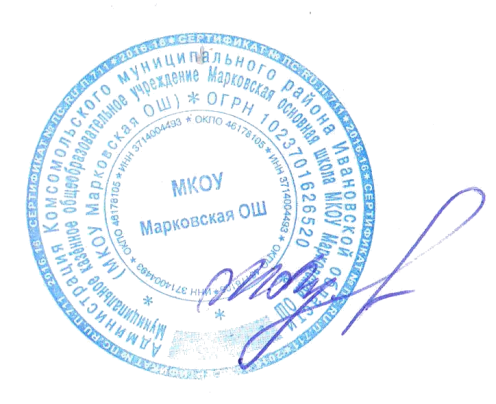 Английский язык   2- 4 классы(название рабочей программы по предмету, курсу, дисциплине (модулю)Уровень обучения  начальныйСрок реализации  3 годаСрок действия программы  2019-2024гг.               Составила:  Манова В.В.Марково, Планируемые результаты учебного предмета«Иностранный (английский) язык»В результате изучения иностранного языка при получении начального общего образования у обучающихся будут сформированы первоначальные представления о роли и значимости иностранного языка в жизни современного человека и поликультурного мира. Обучающиеся приобретут начальный опыт использования иностранного языка как средства межкультурного общения, как нового инструмента познания мира и культуры других народов, осознают личностный смысл овладения иностранным языком.Знакомство с детским пластом культуры страны (стран) изучаемого языка не только заложит основы уважительного отношения к чужой (иной) культуре, но и будет способствовать более глубокому осознанию обучающимися	особенностей	культуры	своего	народа. Начальное общее иноязычное образование позволит сформировать у обучающихся способность в элементарной форме представлять на иностранном языке родную культуру в письменной и устной формах общения с зарубежными сверстниками, в том числе с использованием средств телекоммуникации.Совместное изучение языков и культур, общепринятых человеческих и базовых национальных ценностей заложит основу для формирования гражданской идентичности, чувства патриотизма и гордости за свой народ, свой край, свою страну, поможет лучше осознать свою этническую и национальную принадлежность.Процесс овладения иностранным языком на уровне начального общего образования внесет свой вклад в формирование активной жизненной позиции обучающихся. Знакомство на уроках иностранного языка с доступными образцами зарубежного фольклора, выражение своего отношения к литературным героям, участие в ролевых играх будут способствовать становлению обучающихся как членов гражданского общества.В результате изучения иностранного языка на уровне начального общего образования у обучающихся:сформируется элементарная иноязычная коммуникативная компетенция, т. е. способность и готовность общаться с носителями изучаемого иностранного языка в устной (говорение и аудирование) и письменной (чтение и письмо) формах общения с учетом речевых возможностей и потребностей младшего школьника; расширится лингвистический кругозор; будет получено общее представление о строе изучаемого языка и его некоторых отличиях от родного языка;будут заложены основы коммуникативной культуры, т. е. способность ставить и решать посильные коммуникативные задачи, адекватно использовать имеющиеся речевые и неречевые средства общения, соблюдать речевой этикет, быть вежливыми и доброжелательными речевыми партнерами;сформируются положительная мотивация и устойчивый учебно- познавательный интерес к предмету «Иностранный язык», а также необходимые универсальные учебные действия и специальные учебные умения, что заложит основу успешной учебной деятельности по овладению иностранным языком на следующем уровне образования.Коммуникативные умения ГоворениеВыпускник научится:участвовать в элементарных диалогах, соблюдая нормы речевого этикета, принятые в англоязычных странах;составлять небольшое описание предмета, картинки, перcoнажа; рассказывать о себе, своей семье, друге.Выпускник получит возможность научиться:воспроизводить наизусть небольшие произведения детского фольклора; составлять краткую характеристику персонажа;кратко излагать содержание прочитанного текста.АудированиеВыпускник научится:понимать на слух речь учителя и одноклассников при непосредственном общении и вербально/невербально реагировать на услышанное;воспринимать на слух в аудиозаписи и понимать основное содержание небольших сообщений, рассказов, сказок, построенных в основном на знакомом языковом материале.Выпускник получит возможность научиться:воспринимать на слух аудиотекст и полностью понимать содержащуюся в нём информацию;использовать контекстуальную или языковую догадку при восприятии на слух текстов, содержащих некоторые незнакомые слова.ЧтениеВыпускник научится:соотносить графический образ английского слова с его звуковым образом;читать вслух небольшой текст, построенный на изученном языковом материале, соблюдая правила произношения и соответствующую интонацию; читать про себя и понимать содержание небольшого текста, построенного в основном на изученном языковом материале;читать про себя и находить в тексте необходимую информацию.Выпускник получит возможность научиться:догадываться о значении незнакомых слов по контексту;не обращать внимания на незнакомые слова, не мешающие понимать основное содержание текста.ПисьмоВыпускник научится:выписывать из текста слова, словосочетания и предложения;писать	поздравительную	открытку	с	Новым	годом,	Рождеством,	днём рождения (с опорой на образец);писать по образцу краткое письмо зарубежному другу. Выпускник получит возможность научиться:в письменной форме кратко отвечать на вопросы к тексту;составлять рассказ в письменной форме по плану/ключевым словам; заполнять простую анкету;правильно оформлять конверт, сервисные поля в системе электронной почты (адрес, тема сообщения).Языковые средства и навыки оперирования ими Графика, каллиграфия, орфографияВыпускник научится:воспроизводить графически и каллиграфически корректно все буквы английского алфавита (полупечатное написание букв, буквосочетаний, слов); пользоваться английским алфавитом, знать последовательность букв в нём;списывать текст;восстанавливать слово в соответствии с решаемой учебной задачей; отличать буквы от знаков транскрипции.Выпускник получит возможность научиться:сравнивать	и	анализировать	буквосочетания	английского	языка	и	их транскрипцию;группировать слова в соответствии с изученными правилами чтения; уточнять написание слова по словарю;использовать	экранный перевод отдельных	слов	(с русского языка на иностранный и обратно).Фонетическая сторона речи Выпускник научится:различать на слух и адекватно произносить все звуки английского языка, соблюдая нормы произношения звуков;соблюдать правильное ударение в изолированном слове, фразе; различать коммуникативные типы предложений по интонации;корректно	произносить	предложения	с	точки	зрения	их	ритмико интонационных особенностей.Выпускник получит возможность научиться:распознавать связующее r в речи и уметь его использовать; соблюдать интонацию перечисления;соблюдать правило отсутствия ударения на служебных словах (артиклях, союзах, предлогах);читать изучаемые слова по транскрипции.Лексическая сторона речи Выпускник научится:узнавать в письменном и устном тексте изученные лексические единицы, в том числе словосочетания, в пределах тематики на уровне начального образования;оперировать в процессе общения активной лексикой в соответствии с коммуникативной задачей;восстанавливать текст в соответствии с решаемой учебной задачей.Выпускник получит возможность научиться:узнавать простые словообразовательные элементы;опираться	на	языковую	догадку	в	процессе	чтения	и	аудирования (интернациональные и сложные слова).Грамматическая сторона речи Выпускник научится:распознавать и употреблять в речи основные коммуникативные типы предложений;распознавать в тексте и употреблять в речи изученные части речи: существительные с определённым/неопределённым/нулевым артиклем; существительные в единственном и множественном числе; глагол­связкуtobe; глаголы в Present, Past, FutureSimple; модальные глаголы can, may, must; личные, притяжательные и указательные местоимения; прилагательные в положительной, сравнительной и превосходной степени; количественные (до 100) и порядковые (до 30) числительные; наиболее употребительные предлоги для выражения временны´х и пространственных отношений.Выпускник получит возможность научиться:узнавать сложносочинённые предложения с союзами and и but;использовать	в	речи	безличные	предложения	(It’scold.It’s	5 o’clock.It’sinteresting), предложениясконструкциейthereis/thereare; оперировать в речи неопределёнными местоимениями some, any (некоторые случаи употребления:Can I havesometea? Is there any milk in the fridge? — No, there isn’t any);оперироватьвречинаречиямивремени (yesterday, tomorrow, never, usually, often, sometimes); наречиямистепени (much, little, very);распознавать в тексте и дифференцировать слова по определённым признакам (существительные, прилагательные, модальные/смысловые глаголы).Предметное содержание речи 2 – 4 классыКоммуникативные умения по видам речевой деятельностиГоворениеДиалогическая форма Уметь вести:этикетные диалоги в типичных ситуациях бытового, учебно­трудового и межкультурного общения, в том числе при помощи средств телекоммуникации;диалог­расспрос (запрос информации и ответ на него);диалог — побуждение к действию.Монологическая формаУметь пользоваться основными коммуникативными типами речи: описание, рассказ, характеристика (персонажей).АудированиеВоспринимать на слух и понимать:речь учителя и одноклассников в процессе общения на уроке и вербально/невербально реагировать на услышанное;небольшие доступные тексты в аудиозаписи, построенные в основном на изученном языковом материале, в том числе полученные с помощью средств коммуникации.ЧтениеЧитать:вслух небольшие тексты, построенные на изученном языковом материале; про себя и понимать тексты, содержащие как изученный языковой материал, так и отдельные новые слова, находить в тексте необходимую информацию (имена персонажей, где происходит действие и т. д.).ПисьмоВладеть:умением выписывать из текста слова, словосочетания и предложения;основами письменной речи: писать по образцу поздравление с праздником, короткое личное письмо.Языковые средства и навыки пользования ими Английский языкГрафика, каллиграфия, орфография. Все буквы английского алфавита. Основные буквосочетания. Звуко­буквенные соответствия. Знаки транскрипции. Апостроф. Основные правила чтения и орфографии. Написание наиболее употребительных слов, вошедших в активный словарь.Фонетическая сторона речи. Адекватное произношение и различение на слух всех звуков и звукосочетаний английского языка. Соблюдение норм произношения: долгота и краткость гласных, отсутствие оглушения звонких согласных в конце слога или слова, отсутствие смягчения согласных перед гласными. Дифтонги. Связующее «r» (thereis/thereare). Ударение в слове, фразе. Отсутствие ударения на служебных словах (артиклях, союзах, предлогах).	Членение	предложений	на	смысловые группы.Ритмико­интонационныеособенности		повествовательного, побудительного и вопросительного (общий и специальный вопрос) предложений. Интонация перечисления. Чтение по транскрипции изученных слов.Лексическая сторона речи.Объем лексического запаса учащихся, подлежащий усвоению в начальной школе.Распределение лексического материала 2 – 4 классы: 2 классЛексический запас составляет 274 лексические единицы, предназначенные для рецептивного и продуктивного овладения и обслуживающие ситуации общения в пределах тематики 2 класса.В общий объем лексического материала, подлежащего усвоению, входят:отдельные лексические единицы, обслуживающие ситуации общения в пределах предметного содержания речи;устойчивыесловосочетания(to play the piano, to be good at, etc.);интернациональная лексика (ballerina, computer, etc.);оценочная лексика (Great! etc.);лексикаклассногообихода (Read the text., Do exercise 1., etc.);речевыефункции: Greeting (Hi!), Introducing (I’m … This is…), Praising (You are nice. You are a nice hen.), Suggesting (Let’s …), Responding to a suggestion (Why not? Great! OK! Let’s … Oh no.), Expressing likes (He / She likes ... We like ...), Expressing agreement / disagreement (You are (not) right.), Asking about ability / inability to do sth(Can you…?), Expressing ability / inability to do sth (I can … I can’t …), Giving your opinion (I think that ...)ит.д.классЛексические навыки формируются как на базе материала, усвоенного во 2классе, так и нового. Лексический запас составляет 239 лексических единиц, предназначенные для рецептивного и продуктивного овладения иобслуживающие ситуации общения в пределах тематики 2 класса.В общий объем лексического материала, подлежащего усвоению, входят:отдельные лексические единицы, обслуживающие ситуации общения в пределах предметного содержания речи;устойчивыесловосочетания(to go for a walk, to stay at home, to look like etc.);интернациональная лексика (jeans, popcorn, picnic, etc.);многозначные слова (togive – давать; отдавать; дарить);фразовыеглаголы(to put on, to look after, to look for, etc);оценочнаялексика(Fine! Excellent!, etc.);лексикаклассногообихода (Listen and check., Work in pairs., etc.);речевыефункции: Asking for permission (May I …?), Asking for personal information (How old are is …? What country … from? etc.), Giving personal information (I am 9. My sister is… I’m from…, etc.), Giving advice (You should… You should not …)ит. д.Учащиеся знакомятся с основными способами словообразования:аффиксацией: суффиксы имен прилагательных –y (sunny, frosty, windy, snowy, stormy, rainy), - er (helper), числительных –teen(sixteen, seventeen, etc.), –ty (sixty, seventy, etc.); приставки прилагательныхun- (happy - unhappy);словосложением (N+Nsnowman);конверсией(water - to water, to clean – clean (house) etc.)классЛексические навыки формируются как на базе материала, усвоенного во 2 и 3 классах, так и нового. Лексический запас составляет 279 лексических единиц, предназначенные для рецептивного и продуктивного овладения иобслуживающие ситуации общения в пределах тематики 4 класса.В общий объем лексического материала, подлежащего усвоению, входят:отдельные лексические единицы, обслуживающие ситуации общения в пределах предметного содержания речи;устойчивыесловосочетания(to go shopping, to go to bed, to be scared of, etc.);интернациональная лексика (film, festival, etc.);многозначные слова (aletter – буква; письмо; tolearn – учить; узнавать);фразовыеглаголы(to get up, to turn off, to look for, etc.);оценочнаялексика(Fantastic!, etc.);лексикаклассногообихода (Act out the dialogue., Let’s sing., etc.);речевыефункции: Asking and telling (the) time (What’s the time? What time is it? It’s … o’clock. It’s a quarter to … It’s half past …), Asking for information (Did you…? When did you…? Have you …? Will you…? When …? What …? How …?), Expressing surprise (Really?), Expressing good wishes (Good luck! Have a nice time! Have fun!), Thanking (Thank you very much. Thanks a lot. Thank you anyway.)и т.д.Учащиеся знакомятся с основными способами словообразования:аффиксацией: суффиксы существительных –er (asinger, areporter), -or (anactor), -ion (celebration), -ing (reading); образования прилагательных в сравнительной степени –er (larger), прилагательных в превосходнойстепени –est (thebiggest); порядковых числительных –th (sixth); приставки глаголов re- (topaint – torepaint), прилагательныхun- (usual - unusual);словосложением(N+N – class +room=classroom; Adv+N - down+stairs=downstairs);конверсией(to work – work, to phone – a phone, to tidy – tidy (room))Обучение лексической стороне речи во 2 классе происходит во взаимосвязи с обучением произносительной стороне речи, чтению по транскрипции играмматической стороне речи. В 3 и 4 классах в цикле уроков выделяются специальные уроки по формированию лексических навыков, на которых с помощью комплекса упражнений (имитативные, подстановочные,упражнения на комбинирование и репродукцию речевого материала)учащиеся учатся выражать согласие, опровергать, сравнивать, спрашивать, выражать свое мнение по темам, представленным в текстах упражнений.Комплекс упражнений для формирования лексических навыков состоит из упражнений, помещенных как в Учебнике, так и в Рабочей тетради.Конкретные лексические единицы (для продуктивного и рецептивного овладения), грамматические явления, речевые функции для овладения вговорении указаны в речевом материале в целях каждого урока в Книгах для учителя.Грамматическая сторона речиРаспределение грамматических явлений по классам 2 классИмя существительноеимена существительные нарицательные и собственные;-мужской, женский и средний род имен существительных;одушевленные и неодушевленные имена существительные;-исчисляемые имена существительные;множественное число имен существительных; образование множественного числа при помощи окончания -s/-es; особыеслучаи образования множественного числа (mouse – mice, child – children);-особенности правописания существительных во множественном числе (wolf– wolves,);Артикльосновные правила использования артиклей (a/an, the) с именами существительными;Имя прилагательноеположительная степень имен прилагательных.Имя числительноеколичественные числительные от 1 до 10.Местоимениеличные местоимения в именительном падеже;притяжательные местоимения;указательные местоимения в единственном и множественном числе (this – these, that – those);неопределенныеместоимения (some,any).Глаголглагол tobe в настоящем простом времени;глагол havegot;-оборот thereis/thereare в утвердительных, отрицательных и вопросительных предложениях (общий вопрос).видо-временная форма PresentSimple в утвердительных,отрицательных и вопросительных предложениях (общий вопрос);модальный глагол can в утвердительных, отрицательных и вопросительных предложениях (общий вопрос);-глагольные конструкции (Ilikedoing…);Наречиенаречие степени (very).наречие места (there).-наречие образадействия (well);Предлог-Наиболее употребительные предлоги: in, on, from, with.Простое предложение-Простые распространенные предложения, предложения с однородными членами.Повествовательные утвердительные и отрицательные предложения;Вопросительные предложения (общие вопросы, краткие ответы на общие вопросы);Предложения с Let’s в утвердительной форме (Let’sgothere.).Сложное предложение-Сложносочиненные предложения с союзами and и but.Основные правила пунктуации. Точка. Вопросительный знак.классГрамматические навыки формируются как на базе материала, усвоенного во 2 классе, так и нового.Имя существительное-притяжательный падеж имен существительных в единственном и множественном числе;особые случаи образования множественного числа (tooth – teeth, hair – hair)Артикль-основные правила использования артиклей (a/an, the) с именами существительными;Местоимениеличные местоимения в объектном падеже (me, you, her, him, etc);Имя числительноеколичественные числительные от 11 до 100;Глаголправильные и неправильные глаголы;видо-временная форма PastSimple в утвердительных, отрицательных и вопросительных предложениях;глаголto beвPast Simple (was – were);видо-временная форма FutureSimple в утвердительных, отрицательных и вопросительных предложениях;-модальныеглаголы must, may, should;-глагольные конструкции (I’dlike…);Наречиенаречиявремени (often, always, usually, sometimes, never, yesterday, tomorrow, soon, etc.);наречия степени (much);Предлог-предлоги места и направления (from, of, to, in, at, on);-предлоги времени (at, in, on);Простое предложение-порядок слов в повествовательном предложении;-предложения с однородными членами.-безличные предложения (It is cold.It is winter.)-вопросительные предложения (специальные вопросы)классГрамматические навыки формируются как на базе материала, усвоенного во 2 и 3 классах, так и нового.Имя существительное-особенности правописания существительных во множественном числе(shelf-shelves);-особые случаи образования множественного числа (sheep-sheep);Артикль-основные правила использования артиклей (a/an, the) с именами существительными;Имя прилагательное-положительная, сравнительная и превосходная степени сравнения имен прилагательных (large-larger-largest, interesting-more interesting- most interesting);-образование сравнительной и превосходной степеней сравненияприлагательных не по правилам (good – better – best,bad – worse – worst);Имя числительное-	порядковые числительные от 1 до 30.-использование числительных в датах.Глаголпонятие причастия настоящего и прошедшего времени;видо-временная форма Present Perfect (I have seen this film) вутвердительных, отрицательных и вопросительных предложениях;видо-временная форма Present Progressive в утвердительных, отрицательных и вопросительных предложениях;-tobegoingto для выражения действия в будущем;-	-глагольные конструкции (Iliketo…);Предлог-предлогинаправления (into, across, around, up, down, out of, off);Простое предложениебезличные предложения (Itisfiveo’clock.).повелительные предложения (утвердительные повелительные предложения (Becareful!), отрицательные повелительные предложения (Don’tworry!)Сложное предложение-сложноподчиненные предложения с союзом becauseОсновные правила пунктуации. Точка. Запятая. Восклицательный знак. Вопросительный знак.Тематическое планирование 2 классТематическое планирование 3 классТематическое планирование 4 классКалендарно-тематическое планирование 2 классКалендарно-тематическое планирование 3 классКалендарно-тематическое планирование 4 классПринято:Протокол педсовета № 1от «28» 08. 2019 г.Согласовано:На заседании Управляющего советаПредседатель Управляющего совета____________Н.А. КосовановаУтверждена:Приказ № 76 – ОД от «28» 08. 2019г.Директор_________М.Н.ЛучковаПредметноесодержание2 класс3 класс4 классЯ и моя семья. (38 ч.)Члены семьи, их имена и черты характера.Любимые занятия членов семьи.Обязанности членов семьи, их взаимоотношения и работа по дому.Любимая еда. (20 ч.)Возраст членов семьи.Совместноевремяпрепровождение каждый день и в свободное время.Покупки. Подарки. Любимая еда. (8 ч.)Отдых с семьей. Профессии, занятия людей различных профессий. Выбор профессии. (10 ч.)Мой день. (12 ч.)Распорядок дня. Обычные занятия в будние и выходные дни. (4 ч.)Распорядок дня школьника.Распорядок дня в семье. Обозначение времени. Занятия в будние и выходные дни. (8 ч.)Мой дом. (16 ч.)Работа по дому и в саду. (8 ч.)Дом/квартира: комнаты и предметы мебели и интерьера.Моя комната. Работа по дому. (8 ч.)Я и моидрузья. (24 ч.) Знакомство.Мои друзья, что умеют делать. Совместные игры, любимыезанятия. Знакомство со сверстниками и взрослыми, приветствие, прощание. (18 ч.)Мои лучшие друзья. Черты характера.Внешность, одежда. Совместные игры и занятия.Письмо зарубежному другу. (12 ч.)Письмо зарубежному другу. (1 ч.)Мир моих увлечений. (19 ч.)Игрушки, песни. Любимые игры и занятия. Зимние и летние виды спорта, занятия различнымивидами спорта. (9 ч.)Игрушки, песни, книги. Любимые игры и занятия.Компьютерные игры. Прогулка в парке, зоопарке. (8 ч.)Магазин игрушек. (2 ч.)Моя школа. (14 ч.)Летний лагерь.Занятия в нем, занятия детей летом. (2 ч.)Классная комната. Школьные принадлежности.Учебные предметы. Распорядок дня в школе. Занятия детей на уроке ина перемене.Школьные ярмарки. (12 ч.)Мир вокругДомашние питомцы.Любимые животные.Животные, описаниеменя. (24 ч.)Любимые животные.Что умеют делать животные. (4 ч.)Домашние питомцы и уход за ними. (8 ч.)животных. Животные в цирке, на ферме и взоопарке. (8 ч.)Погода. Времена года. Путешествия.(19 ч.)Виды транспорта. (2 ч.)Любимое время года. Погода: занятия в различную погоду.(8 ч.)Путешествия по странам изучаемого языка. (9 ч.)Страна/стран ы изучаемого языка и родная страна. (35 ч.)Названия континентов, стран и городов.Описание местности. Достопримечательност и: скульптуры сказочных героев.Национальный праздник (День благодарения).Рождество и Новый год: герои рождественского и новогоднего праздника, их черты характера и любимые занятия, новогодние костюмы.Коренные американцы и предметы их быта. (15 ч.)Столицы. Город и сельская местность, общественные места, описание местности. Любимые места в городе.Достопримечательност и стран изучаемогоязыка и родной страны. Праздники: детские праздники,День Дружбы, день рожденья, Рождество и Новый год: подготовка и празднование, маскарадныекостюмы. (12 ч.)Мой город/деревня: общественные места, места отдыха.Развлечения в городе. Достопримечательност и стран изучаемогоязыка и родной страны. (10ч.)Литературные произведения, анимационны е фильмы, телевизионны е передачи и их герои*.Сказочные животные, герои детских стихов и сказок, герои этнических легенд, компьютерные персонажи, их черты характера, что умеютделать, их любимые занятия.Герои сказок и литературных произведений для детей.Герои литературных произведений длядетей.ЛексикаНачальная школаНачальная школаНачальная школаНачальная школаЛексикаУМК“English-2”УМК“English-3”УМК“English-4”ВсегоПродуктивная245147152544Рецептивная2992127248Общийлексический запас274239279792№ пРазделКоли- чествочасовСодержаниеОсновные виды учебной деятельности1Знакомст во18Знакомство с одноклассниками, учителем, персонажами детских произведений. Имя, приветствие.Диалог: учатся вести диалог- расспрос, диалог этикетного характера, диалог-обмен мнениями, диалог-побуждение к действию.Монолог:учатся использовать основные коммуникативные типы речи: описание, сообщение, рассказ, характеристика2Я и мои друзья.18Знакомство с одноклассниками, учителем, персонажами детских произведений. Имя, приветствие.Диалог: учатся вести диалог- расспрос, диалог этикетного характера, диалог-обмен мнениями, диалог-побуждение к действию.Монолог:учатся использовать основные коммуникативные типы речи: описание, сообщение, рассказ, характеристика2Я и мои друзья.18Что умеют делать, совместные игры, любимые занятия, любимые животные. Диалог: учатся вести диалог- расспрос, диалог этикетного характера, диалог-обмен мнениями, диалог-побуждение к действию.Монолог:учатся использовать основные коммуникативные типы речи: описание, сообщение, рассказ, характеристика3Я и моя семья.20Члены семьи, их имена, возраст, внешность, черты характера, увлечения/хобби.Чтение: учатся читатьвслух небольшие тексты,находить в тексте необходимую информацию. Письмо:учатся выписывать из текста слова, словосочетания и предложения; писать по образцу поздравление с праздником, короткое личное письмо.Аудирование:Воспринимать на слух и понимать: речь учителя и одноклассников в процессе общения на уроке и вербально/невербально реагировать на услышанное;4Мир моих увлечени й9Любимые занятия героев сказок. Днинедели.Зимние и летние виды спорта, талисманы Олимпийских игр.Чтение: учатся читатьвслух небольшие тексты,находить в тексте необходимую информацию. Письмо:учатся выписывать из текста слова, словосочетания и предложения; писать по образцу поздравление с праздником, короткое личное письмо.Аудирование:Воспринимать на слух и понимать: речь учителя и одноклассников в процессе общения на уроке и вербально/невербально реагировать на услышанное;небольшие доступные тексты в аудиозаписи, построенные в основном на изученном языковом материале.5Мир вокруг меня.6Любимые животные.Транспорт, части света.небольшие доступные тексты в аудиозаписи, построенные в основном на изученном языковом материале.6Страна изучаемог о языка и родная страна15Общие сведения: название, столица. Литературные персонажи популярныхкниг сверстников (имена героев книг, черты характера).Достопримечательности: скульптуры сказочных героев.Остров Нетландия и его обитатели.небольшие доступные тексты в аудиозаписи, построенные в основном на изученном языковом материале.№п/ пРазделКол- во часовСодержание разделаОсновные виды учебной деятельности1Я и моя семья8Возраст членов семьи.Совместноевремяпрепровождение каждый день и в свободное время.Покупки. Подарки. Любимая едаГоворение: Овладеваютдиалогической формой речи, учатся вести диалог расспрос, диалог этикетного характера, развивают умениядиалогического общения: начинать, поддерживать и завершать разговор; выражать основные речевые функции.Монологическая форма речи. Учатся использовать основные коммуникативные типы речи: описание, сообщение, рассказ, характеристика.Чтение: учатся читать по транскрипции во взаимосвязи с овладением произносительными навыками.Учатся читать по правилам. Учатся читать короткие тексты с2Мой день4Распорядок дня. Обычные занятия в будние и выходные дниГоворение: Овладеваютдиалогической формой речи, учатся вести диалог расспрос, диалог этикетного характера, развивают умениядиалогического общения: начинать, поддерживать и завершать разговор; выражать основные речевые функции.Монологическая форма речи. Учатся использовать основные коммуникативные типы речи: описание, сообщение, рассказ, характеристика.Чтение: учатся читать по транскрипции во взаимосвязи с овладением произносительными навыками.Учатся читать по правилам. Учатся читать короткие тексты с3Мой дом8Работа по дому и в садуГоворение: Овладеваютдиалогической формой речи, учатся вести диалог расспрос, диалог этикетного характера, развивают умениядиалогического общения: начинать, поддерживать и завершать разговор; выражать основные речевые функции.Монологическая форма речи. Учатся использовать основные коммуникативные типы речи: описание, сообщение, рассказ, характеристика.Чтение: учатся читать по транскрипции во взаимосвязи с овладением произносительными навыками.Учатся читать по правилам. Учатся читать короткие тексты с4Я и мои друзья.Знакомство.12Мои лучшие друзья. Черты характера.Внешность, одежда. Совместные игры и занятия. Письмо зарубежному другу.Говорение: Овладеваютдиалогической формой речи, учатся вести диалог расспрос, диалог этикетного характера, развивают умениядиалогического общения: начинать, поддерживать и завершать разговор; выражать основные речевые функции.Монологическая форма речи. Учатся использовать основные коммуникативные типы речи: описание, сообщение, рассказ, характеристика.Чтение: учатся читать по транскрипции во взаимосвязи с овладением произносительными навыками.Учатся читать по правилам. Учатся читать короткие тексты с5Мир моих увлечений8Игрушки, песни, книги. Любимые игры и занятия. Компьютерные игры.Прогулка в парке, зоопарке.разными стратегиями.Аудирование.Воспринимают и понимают на слух речь учителя и одноклассников.Письмо: овладевают каллиграфией и орфографией.пишут открытки - поздравления с праздником и днем рождения (объём 15-20 слов);- пишут личные письма в рамках изучаемой тематики6Моя школа2Летний лагерь. Занятия в нем, занятия детей летом.разными стратегиями.Аудирование.Воспринимают и понимают на слух речь учителя и одноклассников.Письмо: овладевают каллиграфией и орфографией.пишут открытки - поздравления с праздником и днем рождения (объём 15-20 слов);- пишут личные письма в рамках изучаемой тематики7Мир вокругменя8Любимые животные. Домашние питомцы иуход за ними.разными стратегиями.Аудирование.Воспринимают и понимают на слух речь учителя и одноклассников.Письмо: овладевают каллиграфией и орфографией.пишут открытки - поздравления с праздником и днем рождения (объём 15-20 слов);- пишут личные письма в рамках изучаемой тематики8Погода. Времена года.Путешеств ия.8Любимое время года. Погода: занятия в различную погоду.разными стратегиями.Аудирование.Воспринимают и понимают на слух речь учителя и одноклассников.Письмо: овладевают каллиграфией и орфографией.пишут открытки - поздравления с праздником и днем рождения (объём 15-20 слов);- пишут личные письма в рамках изучаемой тематики№п/пРазделКол-вочасовСодержание разделаОсновные виды учебнойдеятельности1Моя семья10Отдых с семьей. Профессии. Выбор профессии.Говорение. Овладеваютдиалогической формой речи, учатся вести диалог расспрос, диалог этикетного характера, развивают умениядиалогического общения: начинать, поддерживать и завершать разговор; выражать основные речевые функции.Монологическая форма речи. Учатся использовать основные коммуникативные типы речи: описание, сообщение, рассказ, характеристика.Чтение: обучаются трем основным видам чтения: с полным пониманием содержания, с пониманием основного содержания и с целью извлечения конкретной информации.Аудирование.Учатся трем видамаудирования: с общим охватом содержание, с полным пониманием, с извлечение2Мой день8Распорядок дня школьника. Распорядок дня в семье.Обозначение времени. Занятия в будние и выходные дни.Говорение. Овладеваютдиалогической формой речи, учатся вести диалог расспрос, диалог этикетного характера, развивают умениядиалогического общения: начинать, поддерживать и завершать разговор; выражать основные речевые функции.Монологическая форма речи. Учатся использовать основные коммуникативные типы речи: описание, сообщение, рассказ, характеристика.Чтение: обучаются трем основным видам чтения: с полным пониманием содержания, с пониманием основного содержания и с целью извлечения конкретной информации.Аудирование.Учатся трем видамаудирования: с общим охватом содержание, с полным пониманием, с извлечение3Мой дом8Комнаты и предметы мебели. Работа по домуГоворение. Овладеваютдиалогической формой речи, учатся вести диалог расспрос, диалог этикетного характера, развивают умениядиалогического общения: начинать, поддерживать и завершать разговор; выражать основные речевые функции.Монологическая форма речи. Учатся использовать основные коммуникативные типы речи: описание, сообщение, рассказ, характеристика.Чтение: обучаются трем основным видам чтения: с полным пониманием содержания, с пониманием основного содержания и с целью извлечения конкретной информации.Аудирование.Учатся трем видамаудирования: с общим охватом содержание, с полным пониманием, с извлечение4Знакомство1Письмо зарубежному другуГоворение. Овладеваютдиалогической формой речи, учатся вести диалог расспрос, диалог этикетного характера, развивают умениядиалогического общения: начинать, поддерживать и завершать разговор; выражать основные речевые функции.Монологическая форма речи. Учатся использовать основные коммуникативные типы речи: описание, сообщение, рассказ, характеристика.Чтение: обучаются трем основным видам чтения: с полным пониманием содержания, с пониманием основного содержания и с целью извлечения конкретной информации.Аудирование.Учатся трем видамаудирования: с общим охватом содержание, с полным пониманием, с извлечение5Мир моих увлечений2Магазин игрушекГоворение. Овладеваютдиалогической формой речи, учатся вести диалог расспрос, диалог этикетного характера, развивают умениядиалогического общения: начинать, поддерживать и завершать разговор; выражать основные речевые функции.Монологическая форма речи. Учатся использовать основные коммуникативные типы речи: описание, сообщение, рассказ, характеристика.Чтение: обучаются трем основным видам чтения: с полным пониманием содержания, с пониманием основного содержания и с целью извлечения конкретной информации.Аудирование.Учатся трем видамаудирования: с общим охватом содержание, с полным пониманием, с извлечение6Моя школа12Классная комната. Школьные принадлежности.Учебные предметы.Занятие детей на уроке и на перемене. Школьные ярмарки.Говорение. Овладеваютдиалогической формой речи, учатся вести диалог расспрос, диалог этикетного характера, развивают умениядиалогического общения: начинать, поддерживать и завершать разговор; выражать основные речевые функции.Монологическая форма речи. Учатся использовать основные коммуникативные типы речи: описание, сообщение, рассказ, характеристика.Чтение: обучаются трем основным видам чтения: с полным пониманием содержания, с пониманием основного содержания и с целью извлечения конкретной информации.Аудирование.Учатся трем видамаудирования: с общим охватом содержание, с полным пониманием, с извлечение7Мир вокруг меня8Описание животных. Животные в цирке, на ферме и в зоопарке.конкретной информации. Письмо: учатся фиксировать ключевые слова, фразы в качестве опоры для устного высказывания, писать письмо по аналогии с образцом, выписывать из текста нужную информацию, пишут личные письма в рамках изучаемой тематики (объём 30-40 слов), в которых сообщают краткие сведения о себе8Погода. Времена года. Путешествия9Путешествия по странам изучаемого языкаконкретной информации. Письмо: учатся фиксировать ключевые слова, фразы в качестве опоры для устного высказывания, писать письмо по аналогии с образцом, выписывать из текста нужную информацию, пишут личные письма в рамках изучаемой тематики (объём 30-40 слов), в которых сообщают краткие сведения о себе9Страна изучаемого языка иродная страна10Мой город/деревня: общественные места отдыха.Достопримечательности.конкретной информации. Письмо: учатся фиксировать ключевые слова, фразы в качестве опоры для устного высказывания, писать письмо по аналогии с образцом, выписывать из текста нужную информацию, пишут личные письма в рамках изучаемой тематики (объём 30-40 слов), в которых сообщают краткие сведения о себе№п/пНазвание разделаКоличество часовДидактическая единицаСодержание урокаВиды учебной деятельностиIДавайтеучаствовать в параде:311.Привет, Хелен. Привет, Майк.Чтение-учатся читать по транскрипции во взаимосвязи с овладением произносительными навыками: через комплекс упражнений,находят соответствие между звуковым и графическим образамитранскрипционных знаков;озвучивают отдельные транскрипционные знаки;читают по транскрипции новый речевой материал (слова, словосочетания,фразы);-учатся читать по буквам Аудирование воспринимают и понимают на слух речь учителя и одноклассников:воспринимают понимают на слух речь учителя по ведению урока;понимают на слух связные высказыванияЯ и мои друзья. Знакомство.2. Мне нравится Минни.Формирование навыков чтения потранскрипцииЧтение-учатся читать по транскрипции во взаимосвязи с овладением произносительными навыками: через комплекс упражнений,находят соответствие между звуковым и графическим образамитранскрипционных знаков;озвучивают отдельные транскрипционные знаки;читают по транскрипции новый речевой материал (слова, словосочетания,фразы);-учатся читать по буквам Аудирование воспринимают и понимают на слух речь учителя и одноклассников:воспринимают понимают на слух речь учителя по ведению урока;понимают на слух связные высказыванияЯ и мои друзья. Знакомство.3. Я хорошийФормирование навыков каллиграфииглагол tobe (форма аm)Чтение-учатся читать по транскрипции во взаимосвязи с овладением произносительными навыками: через комплекс упражнений,находят соответствие между звуковым и графическим образамитранскрипционных знаков;озвучивают отдельные транскрипционные знаки;читают по транскрипции новый речевой материал (слова, словосочетания,фразы);-учатся читать по буквам Аудирование воспринимают и понимают на слух речь учителя и одноклассников:воспринимают понимают на слух речь учителя по ведению урока;понимают на слух связные высказыванияЯ и моя семья.4. Хенни-Пенни, тысообразительнаяЛичное местоимение you, глагол tobe(форма are),Чтение-учатся читать по транскрипции во взаимосвязи с овладением произносительными навыками: через комплекс упражнений,находят соответствие между звуковым и графическим образамитранскрипционных знаков;озвучивают отдельные транскрипционные знаки;читают по транскрипции новый речевой материал (слова, словосочетания,фразы);-учатся читать по буквам Аудирование воспринимают и понимают на слух речь учителя и одноклассников:воспринимают понимают на слух речь учителя по ведению урока;понимают на слух связные высказыванияМир моих увлечений5. Письма в поддержку друзейГлагол to be (форма is)Чтение-учатся читать по транскрипции во взаимосвязи с овладением произносительными навыками: через комплекс упражнений,находят соответствие между звуковым и графическим образамитранскрипционных знаков;озвучивают отдельные транскрипционные знаки;читают по транскрипции новый речевой материал (слова, словосочетания,фразы);-учатся читать по буквам Аудирование воспринимают и понимают на слух речь учителя и одноклассников:воспринимают понимают на слух речь учителя по ведению урока;понимают на слух связные высказыванияМир моих увлечений6. Популярные героимультфильмов.Глагол to be (форма is)Чтение-учатся читать по транскрипции во взаимосвязи с овладением произносительными навыками: через комплекс упражнений,находят соответствие между звуковым и графическим образамитранскрипционных знаков;озвучивают отдельные транскрипционные знаки;читают по транскрипции новый речевой материал (слова, словосочетания,фразы);-учатся читать по буквам Аудирование воспринимают и понимают на слух речь учителя и одноклассников:воспринимают понимают на слух речь учителя по ведению урока;понимают на слух связные высказыванияМир вокруг меняСтрана/страны изучаемогоязыка и родная страна.7. Ты – хороший.Формирование лексических навыковЧтение-учатся читать по транскрипции во взаимосвязи с овладением произносительными навыками: через комплекс упражнений,находят соответствие между звуковым и графическим образамитранскрипционных знаков;озвучивают отдельные транскрипционные знаки;читают по транскрипции новый речевой материал (слова, словосочетания,фразы);-учатся читать по буквам Аудирование воспринимают и понимают на слух речь учителя и одноклассников:воспринимают понимают на слух речь учителя по ведению урока;понимают на слух связные высказыванияМир вокруг меняСтрана/страны изучаемогоязыка и родная страна.8. Ангелина – талантливая балеринаФормирование произносительныхнавыков, навыков аудирования и чтения по транскрипции,Чтение-учатся читать по транскрипции во взаимосвязи с овладением произносительными навыками: через комплекс упражнений,находят соответствие между звуковым и графическим образамитранскрипционных знаков;озвучивают отдельные транскрипционные знаки;читают по транскрипции новый речевой материал (слова, словосочетания,фразы);-учатся читать по буквам Аудирование воспринимают и понимают на слух речь учителя и одноклассников:воспринимают понимают на слух речь учителя по ведению урока;понимают на слух связные высказыванияМир вокруг меняСтрана/страны изучаемогоязыка и родная страна.9. «Страна букв».Совершенствование произносительныхнавыков и навыков чтения по транскрипцииЧтение-учатся читать по транскрипции во взаимосвязи с овладением произносительными навыками: через комплекс упражнений,находят соответствие между звуковым и графическим образамитранскрипционных знаков;озвучивают отдельные транскрипционные знаки;читают по транскрипции новый речевой материал (слова, словосочетания,фразы);-учатся читать по буквам Аудирование воспринимают и понимают на слух речь учителя и одноклассников:воспринимают понимают на слух речь учителя по ведению урока;понимают на слух связные высказыванияМир вокруг меняСтрана/страны изучаемогоязыка и родная страна.10. Орд любит рисоватьЛичные местоимения it, he, sheЧтение-учатся читать по транскрипции во взаимосвязи с овладением произносительными навыками: через комплекс упражнений,находят соответствие между звуковым и графическим образамитранскрипционных знаков;озвучивают отдельные транскрипционные знаки;читают по транскрипции новый речевой материал (слова, словосочетания,фразы);-учатся читать по буквам Аудирование воспринимают и понимают на слух речь учителя и одноклассников:воспринимают понимают на слух речь учителя по ведению урока;понимают на слух связные высказывания11. Герои телепередачи«Улица Сезам»Глагол to be в 3-м лице единственногочисла (отрицательная форма — isnot,/isn’t).Чтение-учатся читать по транскрипции во взаимосвязи с овладением произносительными навыками: через комплекс упражнений,находят соответствие между звуковым и графическим образамитранскрипционных знаков;озвучивают отдельные транскрипционные знаки;читают по транскрипции новый речевой материал (слова, словосочетания,фразы);-учатся читать по буквам Аудирование воспринимают и понимают на слух речь учителя и одноклассников:воспринимают понимают на слух речь учителя по ведению урока;понимают на слух связные высказывания12. Герои стихотворений Матушки Гусыни. Личные местоимения Формирование произносительныхнавыков.Чтение-учатся читать по транскрипции во взаимосвязи с овладением произносительными навыками: через комплекс упражнений,находят соответствие между звуковым и графическим образамитранскрипционных знаков;озвучивают отдельные транскрипционные знаки;читают по транскрипции новый речевой материал (слова, словосочетания,фразы);-учатся читать по буквам Аудирование воспринимают и понимают на слух речь учителя и одноклассников:воспринимают понимают на слух речь учителя по ведению урока;понимают на слух связные высказывания13. Я люблю стихи МатушкиГусыни.Формирование лексических навыков.Чтение-учатся читать по транскрипции во взаимосвязи с овладением произносительными навыками: через комплекс упражнений,находят соответствие между звуковым и графическим образамитранскрипционных знаков;озвучивают отдельные транскрипционные знаки;читают по транскрипции новый речевой материал (слова, словосочетания,фразы);-учатся читать по буквам Аудирование воспринимают и понимают на слух речь учителя и одноклассников:воспринимают понимают на слух речь учителя по ведению урока;понимают на слух связные высказывания14. Мы друзьяМножественное число существительныхучителя, построенные на знакомом материале и\или содержащие некоторые незнакомые слова;понимают на слух выказывания одноклассников;вербально или невербально реагируют на услышанное;Письмо овладевают каллиграфией иорфографией, учатся:писать буквы английского алфавита, цифры;Говорение:Овладевают монологической формой речи.- описывают (предмет, картинку, персонаж);рассказывают (о себе);характеризуют (предмет, картинку, персонаж);воспроизводят наизусть небольшие произведения детского фольклора:рифмовки, стихотворения, песни;Овладевают диалогической формой15. Они – хорошие друзьяСовершенствование лексических играмматических навыков.учителя, построенные на знакомом материале и\или содержащие некоторые незнакомые слова;понимают на слух выказывания одноклассников;вербально или невербально реагируют на услышанное;Письмо овладевают каллиграфией иорфографией, учатся:писать буквы английского алфавита, цифры;Говорение:Овладевают монологической формой речи.- описывают (предмет, картинку, персонаж);рассказывают (о себе);характеризуют (предмет, картинку, персонаж);воспроизводят наизусть небольшие произведения детского фольклора:рифмовки, стихотворения, песни;Овладевают диалогической формой16. Чарли красивыйСовершенствование лексических и произносительных навыков, навыковчтения по транскрипции.учителя, построенные на знакомом материале и\или содержащие некоторые незнакомые слова;понимают на слух выказывания одноклассников;вербально или невербально реагируют на услышанное;Письмо овладевают каллиграфией иорфографией, учатся:писать буквы английского алфавита, цифры;Говорение:Овладевают монологической формой речи.- описывают (предмет, картинку, персонаж);рассказывают (о себе);характеризуют (предмет, картинку, персонаж);воспроизводят наизусть небольшие произведения детского фольклора:рифмовки, стихотворения, песни;Овладевают диалогической формой17. Его зовут ТеддиПритяжательные местоимения.учителя, построенные на знакомом материале и\или содержащие некоторые незнакомые слова;понимают на слух выказывания одноклассников;вербально или невербально реагируют на услышанное;Письмо овладевают каллиграфией иорфографией, учатся:писать буквы английского алфавита, цифры;Говорение:Овладевают монологической формой речи.- описывают (предмет, картинку, персонаж);рассказывают (о себе);характеризуют (предмет, картинку, персонаж);воспроизводят наизусть небольшие произведения детского фольклора:рифмовки, стихотворения, песни;Овладевают диалогической формой18. Я люблю английскийСовершенствование произносительныхнавыков и чтения.учителя, построенные на знакомом материале и\или содержащие некоторые незнакомые слова;понимают на слух выказывания одноклассников;вербально или невербально реагируют на услышанное;Письмо овладевают каллиграфией иорфографией, учатся:писать буквы английского алфавита, цифры;Говорение:Овладевают монологической формой речи.- описывают (предмет, картинку, персонаж);рассказывают (о себе);характеризуют (предмет, картинку, персонаж);воспроизводят наизусть небольшие произведения детского фольклора:рифмовки, стихотворения, песни;Овладевают диалогической формой19. Английский алфавитУказательные местоимения.учителя, построенные на знакомом материале и\или содержащие некоторые незнакомые слова;понимают на слух выказывания одноклассников;вербально или невербально реагируют на услышанное;Письмо овладевают каллиграфией иорфографией, учатся:писать буквы английского алфавита, цифры;Говорение:Овладевают монологической формой речи.- описывают (предмет, картинку, персонаж);рассказывают (о себе);характеризуют (предмет, картинку, персонаж);воспроизводят наизусть небольшие произведения детского фольклора:рифмовки, стихотворения, песни;Овладевают диалогической формой20. Я люблю животных. Формирование лексических играмматических навыков. Множественное число существительных.учителя, построенные на знакомом материале и\или содержащие некоторые незнакомые слова;понимают на слух выказывания одноклассников;вербально или невербально реагируют на услышанное;Письмо овладевают каллиграфией иорфографией, учатся:писать буквы английского алфавита, цифры;Говорение:Овладевают монологической формой речи.- описывают (предмет, картинку, персонаж);рассказывают (о себе);характеризуют (предмет, картинку, персонаж);воспроизводят наизусть небольшие произведения детского фольклора:рифмовки, стихотворения, песни;Овладевают диалогической формой21. Популярные игры детей в англоязычных странах. Формирование лексических навыков. Числительные до 10.учителя, построенные на знакомом материале и\или содержащие некоторые незнакомые слова;понимают на слух выказывания одноклассников;вербально или невербально реагируют на услышанное;Письмо овладевают каллиграфией иорфографией, учатся:писать буквы английского алфавита, цифры;Говорение:Овладевают монологической формой речи.- описывают (предмет, картинку, персонаж);рассказывают (о себе);характеризуют (предмет, картинку, персонаж);воспроизводят наизусть небольшие произведения детского фольклора:рифмовки, стихотворения, песни;Овладевают диалогической формой22.Символы и талисманыОлимпийских игр.Формирование лексических навыков.Названия континентов.учителя, построенные на знакомом материале и\или содержащие некоторые незнакомые слова;понимают на слух выказывания одноклассников;вербально или невербально реагируют на услышанное;Письмо овладевают каллиграфией иорфографией, учатся:писать буквы английского алфавита, цифры;Говорение:Овладевают монологической формой речи.- описывают (предмет, картинку, персонаж);рассказывают (о себе);характеризуют (предмет, картинку, персонаж);воспроизводят наизусть небольшие произведения детского фольклора:рифмовки, стихотворения, песни;Овладевают диалогической формой23. Олимпийские виды спортаГлагол to be в настоящем времени,вопросительная форма.учителя, построенные на знакомом материале и\или содержащие некоторые незнакомые слова;понимают на слух выказывания одноклассников;вербально или невербально реагируют на услышанное;Письмо овладевают каллиграфией иорфографией, учатся:писать буквы английского алфавита, цифры;Говорение:Овладевают монологической формой речи.- описывают (предмет, картинку, персонаж);рассказывают (о себе);характеризуют (предмет, картинку, персонаж);воспроизводят наизусть небольшие произведения детского фольклора:рифмовки, стихотворения, песни;Овладевают диалогической формой24. Покахонтас - героиняиндейских легенд.Совершенствование использованияуказательных местоименийучителя, построенные на знакомом материале и\или содержащие некоторые незнакомые слова;понимают на слух выказывания одноклассников;вербально или невербально реагируют на услышанное;Письмо овладевают каллиграфией иорфографией, учатся:писать буквы английского алфавита, цифры;Говорение:Овладевают монологической формой речи.- описывают (предмет, картинку, персонаж);рассказывают (о себе);характеризуют (предмет, картинку, персонаж);воспроизводят наизусть небольшие произведения детского фольклора:рифмовки, стихотворения, песни;Овладевают диалогической формой25. Жизнь и быт индейцевСеверной Америки.Оборот There is /There areучителя, построенные на знакомом материале и\или содержащие некоторые незнакомые слова;понимают на слух выказывания одноклассников;вербально или невербально реагируют на услышанное;Письмо овладевают каллиграфией иорфографией, учатся:писать буквы английского алфавита, цифры;Говорение:Овладевают монологической формой речи.- описывают (предмет, картинку, персонаж);рассказывают (о себе);характеризуют (предмет, картинку, персонаж);воспроизводят наизусть небольшие произведения детского фольклора:рифмовки, стихотворения, песни;Овладевают диалогической формой26. Кто ты?Развитие речевых уменийучителя, построенные на знакомом материале и\или содержащие некоторые незнакомые слова;понимают на слух выказывания одноклассников;вербально или невербально реагируют на услышанное;Письмо овладевают каллиграфией иорфографией, учатся:писать буквы английского алфавита, цифры;Говорение:Овладевают монологической формой речи.- описывают (предмет, картинку, персонаж);рассказывают (о себе);характеризуют (предмет, картинку, персонаж);воспроизводят наизусть небольшие произведения детского фольклора:рифмовки, стихотворения, песни;Овладевают диалогической формой27. Рождественский Эльф.Волшебное письмо Санта Клаусу.Контроль основных навыков и умений.учителя, построенные на знакомом материале и\или содержащие некоторые незнакомые слова;понимают на слух выказывания одноклассников;вербально или невербально реагируют на услышанное;Письмо овладевают каллиграфией иорфографией, учатся:писать буквы английского алфавита, цифры;Говорение:Овладевают монологической формой речи.- описывают (предмет, картинку, персонаж);рассказывают (о себе);характеризуют (предмет, картинку, персонаж);воспроизводят наизусть небольшие произведения детского фольклора:рифмовки, стихотворения, песни;Овладевают диалогической формой28. Рождественские символы итрадиции.Совершенствование навыков чтения потранскрипции.учителя, построенные на знакомом материале и\или содержащие некоторые незнакомые слова;понимают на слух выказывания одноклассников;вербально или невербально реагируют на услышанное;Письмо овладевают каллиграфией иорфографией, учатся:писать буквы английского алфавита, цифры;Говорение:Овладевают монологической формой речи.- описывают (предмет, картинку, персонаж);рассказывают (о себе);характеризуют (предмет, картинку, персонаж);воспроизводят наизусть небольшие произведения детского фольклора:рифмовки, стихотворения, песни;Овладевают диалогической формой29. Новогодняя вечеринка.Совершенствование произносительных,лексических и грамматических навыков.учителя, построенные на знакомом материале и\или содержащие некоторые незнакомые слова;понимают на слух выказывания одноклассников;вербально или невербально реагируют на услышанное;Письмо овладевают каллиграфией иорфографией, учатся:писать буквы английского алфавита, цифры;Говорение:Овладевают монологической формой речи.- описывают (предмет, картинку, персонаж);рассказывают (о себе);характеризуют (предмет, картинку, персонаж);воспроизводят наизусть небольшие произведения детского фольклора:рифмовки, стихотворения, песни;Овладевают диалогической формойIIДавайте отправимся в путешествие:Я и мои друзья. Знакомство.Я и моя семья.Мир моих увлеченийМир вокруг меняСтрана/страны изучаемогоязыка и родная страна.3730. Пишем книгу о друге.Совершенствование навыков каллиграфии.речи.Учатся- начинать, поддерживать и завершать разговор; соблюдать правила речевого этикета (приветствовать,-расспрашиватьсобеседника и отвечать на его вопросы;Графика, каллиграфия, орфография.-сравнивают и отличают буквы от транскрипционных знаков;-сравнивают и анализируют буквы/буквосочетания и соответствующие транскрипционные знаки;-пишут транскрипционные знаки;пишут все буквы английского алфавита Фонетическая сторона речи.-различают на слух и учатся адекватно произносить все звуки английского языка;-соблюдают нормы произношения звуков английского языка вIIДавайте отправимся в путешествие:Я и мои друзья. Знакомство.Я и моя семья.Мир моих увлеченийМир вокруг меняСтрана/страны изучаемогоязыка и родная страна.3731. Мой домашний любимец.Совершенствование лексических ,грамматических навыков.речи.Учатся- начинать, поддерживать и завершать разговор; соблюдать правила речевого этикета (приветствовать,-расспрашиватьсобеседника и отвечать на его вопросы;Графика, каллиграфия, орфография.-сравнивают и отличают буквы от транскрипционных знаков;-сравнивают и анализируют буквы/буквосочетания и соответствующие транскрипционные знаки;-пишут транскрипционные знаки;пишут все буквы английского алфавита Фонетическая сторона речи.-различают на слух и учатся адекватно произносить все звуки английского языка;-соблюдают нормы произношения звуков английского языка вIIДавайте отправимся в путешествие:Я и мои друзья. Знакомство.Я и моя семья.Мир моих увлеченийМир вокруг меняСтрана/страны изучаемогоязыка и родная страна.3732. У меня чудесная семья.Чтение известных сказок. Формирование грамматических и лексических навыков, чтение с целью полного пониманиясодержания.речи.Учатся- начинать, поддерживать и завершать разговор; соблюдать правила речевого этикета (приветствовать,-расспрашиватьсобеседника и отвечать на его вопросы;Графика, каллиграфия, орфография.-сравнивают и отличают буквы от транскрипционных знаков;-сравнивают и анализируют буквы/буквосочетания и соответствующие транскрипционные знаки;-пишут транскрипционные знаки;пишут все буквы английского алфавита Фонетическая сторона речи.-различают на слух и учатся адекватно произносить все звуки английского языка;-соблюдают нормы произношения звуков английского языка вIIДавайте отправимся в путешествие:Я и мои друзья. Знакомство.Я и моя семья.Мир моих увлеченийМир вокруг меняСтрана/страны изучаемогоязыка и родная страна.3733. Венди и ее семья.Формирование лексических навыков потеме «Семья»речи.Учатся- начинать, поддерживать и завершать разговор; соблюдать правила речевого этикета (приветствовать,-расспрашиватьсобеседника и отвечать на его вопросы;Графика, каллиграфия, орфография.-сравнивают и отличают буквы от транскрипционных знаков;-сравнивают и анализируют буквы/буквосочетания и соответствующие транскрипционные знаки;-пишут транскрипционные знаки;пишут все буквы английского алфавита Фонетическая сторона речи.-различают на слух и учатся адекватно произносить все звуки английского языка;-соблюдают нормы произношения звуков английского языка вIIДавайте отправимся в путешествие:Я и мои друзья. Знакомство.Я и моя семья.Мир моих увлеченийМир вокруг меняСтрана/страны изучаемогоязыка и родная страна.3734. У меня чудесная семья.Глагол to haveречи.Учатся- начинать, поддерживать и завершать разговор; соблюдать правила речевого этикета (приветствовать,-расспрашиватьсобеседника и отвечать на его вопросы;Графика, каллиграфия, орфография.-сравнивают и отличают буквы от транскрипционных знаков;-сравнивают и анализируют буквы/буквосочетания и соответствующие транскрипционные знаки;-пишут транскрипционные знаки;пишут все буквы английского алфавита Фонетическая сторона речи.-различают на слух и учатся адекватно произносить все звуки английского языка;-соблюдают нормы произношения звуков английского языка вIIДавайте отправимся в путешествие:Я и мои друзья. Знакомство.Я и моя семья.Мир моих увлеченийМир вокруг меняСтрана/страны изучаемогоязыка и родная страна.3735. Семья Питера Пэна.Формирование грамматических навыков.Глагол hasречи.Учатся- начинать, поддерживать и завершать разговор; соблюдать правила речевого этикета (приветствовать,-расспрашиватьсобеседника и отвечать на его вопросы;Графика, каллиграфия, орфография.-сравнивают и отличают буквы от транскрипционных знаков;-сравнивают и анализируют буквы/буквосочетания и соответствующие транскрипционные знаки;-пишут транскрипционные знаки;пишут все буквы английского алфавита Фонетическая сторона речи.-различают на слух и учатся адекватно произносить все звуки английского языка;-соблюдают нормы произношения звуков английского языка вIIДавайте отправимся в путешествие:Я и мои друзья. Знакомство.Я и моя семья.Мир моих увлеченийМир вокруг меняСтрана/страны изучаемогоязыка и родная страна.3736. Счастливые семьи и«Быстрое бинго».Совершенствование грамматическихнавыков. Вопросительные предложения с глаголом to haveречи.Учатся- начинать, поддерживать и завершать разговор; соблюдать правила речевого этикета (приветствовать,-расспрашиватьсобеседника и отвечать на его вопросы;Графика, каллиграфия, орфография.-сравнивают и отличают буквы от транскрипционных знаков;-сравнивают и анализируют буквы/буквосочетания и соответствующие транскрипционные знаки;-пишут транскрипционные знаки;пишут все буквы английского алфавита Фонетическая сторона речи.-различают на слух и учатся адекватно произносить все звуки английского языка;-соблюдают нормы произношения звуков английского языка вIIДавайте отправимся в путешествие:Я и мои друзья. Знакомство.Я и моя семья.Мир моих увлеченийМир вокруг меняСтрана/страны изучаемогоязыка и родная страна.3737. На кого они похожи.Cовершенствование лексических навыкови навыков призношенияречи.Учатся- начинать, поддерживать и завершать разговор; соблюдать правила речевого этикета (приветствовать,-расспрашиватьсобеседника и отвечать на его вопросы;Графика, каллиграфия, орфография.-сравнивают и отличают буквы от транскрипционных знаков;-сравнивают и анализируют буквы/буквосочетания и соответствующие транскрипционные знаки;-пишут транскрипционные знаки;пишут все буквы английского алфавита Фонетическая сторона речи.-различают на слух и учатся адекватно произносить все звуки английского языка;-соблюдают нормы произношения звуков английского языка вIIДавайте отправимся в путешествие:Я и мои друзья. Знакомство.Я и моя семья.Мир моих увлеченийМир вокруг меняСтрана/страны изучаемогоязыка и родная страна.3738. Сегодня пятница.Формирование лексических навыков. Днинеделиречи.Учатся- начинать, поддерживать и завершать разговор; соблюдать правила речевого этикета (приветствовать,-расспрашиватьсобеседника и отвечать на его вопросы;Графика, каллиграфия, орфография.-сравнивают и отличают буквы от транскрипционных знаков;-сравнивают и анализируют буквы/буквосочетания и соответствующие транскрипционные знаки;-пишут транскрипционные знаки;пишут все буквы английского алфавита Фонетическая сторона речи.-различают на слух и учатся адекватно произносить все звуки английского языка;-соблюдают нормы произношения звуков английского языка вIIДавайте отправимся в путешествие:Я и мои друзья. Знакомство.Я и моя семья.Мир моих увлеченийМир вокруг меняСтрана/страны изучаемогоязыка и родная страна.3739. Виды транспорта.Формирование лексических навыков потеме «Транспорт»речи.Учатся- начинать, поддерживать и завершать разговор; соблюдать правила речевого этикета (приветствовать,-расспрашиватьсобеседника и отвечать на его вопросы;Графика, каллиграфия, орфография.-сравнивают и отличают буквы от транскрипционных знаков;-сравнивают и анализируют буквы/буквосочетания и соответствующие транскрипционные знаки;-пишут транскрипционные знаки;пишут все буквы английского алфавита Фонетическая сторона речи.-различают на слух и учатся адекватно произносить все звуки английского языка;-соблюдают нормы произношения звуков английского языка вIIДавайте отправимся в путешествие:Я и мои друзья. Знакомство.Я и моя семья.Мир моих увлеченийМир вокруг меняСтрана/страны изучаемогоязыка и родная страна.3740. Питер Пэн умеет летать.Формирование лексических и грамматических навыков. Утвердительные и отрицательные предложения с глаголом«саn».речи.Учатся- начинать, поддерживать и завершать разговор; соблюдать правила речевого этикета (приветствовать,-расспрашиватьсобеседника и отвечать на его вопросы;Графика, каллиграфия, орфография.-сравнивают и отличают буквы от транскрипционных знаков;-сравнивают и анализируют буквы/буквосочетания и соответствующие транскрипционные знаки;-пишут транскрипционные знаки;пишут все буквы английского алфавита Фонетическая сторона речи.-различают на слух и учатся адекватно произносить все звуки английского языка;-соблюдают нормы произношения звуков английского языка вIIДавайте отправимся в путешествие:Я и мои друзья. Знакомство.Я и моя семья.Мир моих увлеченийМир вокруг меняСтрана/страны изучаемогоязыка и родная страна.3741. Ты умеешь плавать?Вопросительные предложения с модальным глаголом «саn». Краткиеответы.речи.Учатся- начинать, поддерживать и завершать разговор; соблюдать правила речевого этикета (приветствовать,-расспрашиватьсобеседника и отвечать на его вопросы;Графика, каллиграфия, орфография.-сравнивают и отличают буквы от транскрипционных знаков;-сравнивают и анализируют буквы/буквосочетания и соответствующие транскрипционные знаки;-пишут транскрипционные знаки;пишут все буквы английского алфавита Фонетическая сторона речи.-различают на слух и учатся адекватно произносить все звуки английского языка;-соблюдают нормы произношения звуков английского языка вIIДавайте отправимся в путешествие:Я и мои друзья. Знакомство.Я и моя семья.Мир моих увлеченийМир вокруг меняСтрана/страны изучаемогоязыка и родная страна.3742. Любимые игры.Формирование лексических навыков.речи.Учатся- начинать, поддерживать и завершать разговор; соблюдать правила речевого этикета (приветствовать,-расспрашиватьсобеседника и отвечать на его вопросы;Графика, каллиграфия, орфография.-сравнивают и отличают буквы от транскрипционных знаков;-сравнивают и анализируют буквы/буквосочетания и соответствующие транскрипционные знаки;-пишут транскрипционные знаки;пишут все буквы английского алфавита Фонетическая сторона речи.-различают на слух и учатся адекватно произносить все звуки английского языка;-соблюдают нормы произношения звуков английского языка вIIДавайте отправимся в путешествие:Я и мои друзья. Знакомство.Я и моя семья.Мир моих увлеченийМир вокруг меняСтрана/страны изучаемогоязыка и родная страна.3743. Придуманные острова.Формирование грамматических навыков.Сокращенная конструкция There’s there’reречи.Учатся- начинать, поддерживать и завершать разговор; соблюдать правила речевого этикета (приветствовать,-расспрашиватьсобеседника и отвечать на его вопросы;Графика, каллиграфия, орфография.-сравнивают и отличают буквы от транскрипционных знаков;-сравнивают и анализируют буквы/буквосочетания и соответствующие транскрипционные знаки;-пишут транскрипционные знаки;пишут все буквы английского алфавита Фонетическая сторона речи.-различают на слух и учатся адекватно произносить все звуки английского языка;-соблюдают нормы произношения звуков английского языка вIIДавайте отправимся в путешествие:Я и мои друзья. Знакомство.Я и моя семья.Мир моих увлеченийМир вокруг меняСтрана/страны изучаемогоязыка и родная страна.3744. Что есть на острове. Формирование грамматических навыков.Оборот there is/there are в вопросительныхречи.Учатся- начинать, поддерживать и завершать разговор; соблюдать правила речевого этикета (приветствовать,-расспрашиватьсобеседника и отвечать на его вопросы;Графика, каллиграфия, орфография.-сравнивают и отличают буквы от транскрипционных знаков;-сравнивают и анализируют буквы/буквосочетания и соответствующие транскрипционные знаки;-пишут транскрипционные знаки;пишут все буквы английского алфавита Фонетическая сторона речи.-различают на слух и учатся адекватно произносить все звуки английского языка;-соблюдают нормы произношения звуков английского языка впредложениях.чтении вслух и устной речи;-распознают случаи использования связующего “r” и учатся использовать их в речи,-соблюдают правильное ударение в изолированном слове, фразе;-учатся понимать и использовать логическое ударение во фразе,предложении;-различают коммуникативный тип предложения по его интонации; Грамматическая сторона речи-понимать и использовать в речи глагол have got, глагол-связку to be-понимать и использовать в речи количественные числительные (до 10)-понимать и использовать в речи личные местоимения, указательные местоимения;Овладеваютспециальными учебными45. Они – хорошие друзья.Совершенствование лексических играмматических навыков.чтении вслух и устной речи;-распознают случаи использования связующего “r” и учатся использовать их в речи,-соблюдают правильное ударение в изолированном слове, фразе;-учатся понимать и использовать логическое ударение во фразе,предложении;-различают коммуникативный тип предложения по его интонации; Грамматическая сторона речи-понимать и использовать в речи глагол have got, глагол-связку to be-понимать и использовать в речи количественные числительные (до 10)-понимать и использовать в речи личные местоимения, указательные местоимения;Овладеваютспециальными учебными46. Кто они?Совершенствование навыков чтения.чтении вслух и устной речи;-распознают случаи использования связующего “r” и учатся использовать их в речи,-соблюдают правильное ударение в изолированном слове, фразе;-учатся понимать и использовать логическое ударение во фразе,предложении;-различают коммуникативный тип предложения по его интонации; Грамматическая сторона речи-понимать и использовать в речи глагол have got, глагол-связку to be-понимать и использовать в речи количественные числительные (до 10)-понимать и использовать в речи личные местоимения, указательные местоимения;Овладеваютспециальными учебными47. Знакомство с журналом«click»Совершенствование лексико-грамматических навыков.чтении вслух и устной речи;-распознают случаи использования связующего “r” и учатся использовать их в речи,-соблюдают правильное ударение в изолированном слове, фразе;-учатся понимать и использовать логическое ударение во фразе,предложении;-различают коммуникативный тип предложения по его интонации; Грамматическая сторона речи-понимать и использовать в речи глагол have got, глагол-связку to be-понимать и использовать в речи количественные числительные (до 10)-понимать и использовать в речи личные местоимения, указательные местоимения;Овладеваютспециальными учебными48. Пишем книгу о себе.Формирование навыков письменной речи.чтении вслух и устной речи;-распознают случаи использования связующего “r” и учатся использовать их в речи,-соблюдают правильное ударение в изолированном слове, фразе;-учатся понимать и использовать логическое ударение во фразе,предложении;-различают коммуникативный тип предложения по его интонации; Грамматическая сторона речи-понимать и использовать в речи глагол have got, глагол-связку to be-понимать и использовать в речи количественные числительные (до 10)-понимать и использовать в речи личные местоимения, указательные местоимения;Овладеваютспециальными учебными49. Презентация книгиФормирование навыков говорения.чтении вслух и устной речи;-распознают случаи использования связующего “r” и учатся использовать их в речи,-соблюдают правильное ударение в изолированном слове, фразе;-учатся понимать и использовать логическое ударение во фразе,предложении;-различают коммуникативный тип предложения по его интонации; Грамматическая сторона речи-понимать и использовать в речи глагол have got, глагол-связку to be-понимать и использовать в речи количественные числительные (до 10)-понимать и использовать в речи личные местоимения, указательные местоимения;Овладеваютспециальными учебными50. Мой островФормирование навыков говорения.чтении вслух и устной речи;-распознают случаи использования связующего “r” и учатся использовать их в речи,-соблюдают правильное ударение в изолированном слове, фразе;-учатся понимать и использовать логическое ударение во фразе,предложении;-различают коммуникативный тип предложения по его интонации; Грамматическая сторона речи-понимать и использовать в речи глагол have got, глагол-связку to be-понимать и использовать в речи количественные числительные (до 10)-понимать и использовать в речи личные местоимения, указательные местоимения;Овладеваютспециальными учебными51. Где ты живешь?Общие вопросы в настоящем простомвремени и краткие ответы.чтении вслух и устной речи;-распознают случаи использования связующего “r” и учатся использовать их в речи,-соблюдают правильное ударение в изолированном слове, фразе;-учатся понимать и использовать логическое ударение во фразе,предложении;-различают коммуникативный тип предложения по его интонации; Грамматическая сторона речи-понимать и использовать в речи глагол have got, глагол-связку to be-понимать и использовать в речи количественные числительные (до 10)-понимать и использовать в речи личные местоимения, указательные местоимения;Овладеваютспециальными учебными52. Ты любишь яблоки?Краткие утвердительные и отрицательныеответы.чтении вслух и устной речи;-распознают случаи использования связующего “r” и учатся использовать их в речи,-соблюдают правильное ударение в изолированном слове, фразе;-учатся понимать и использовать логическое ударение во фразе,предложении;-различают коммуникативный тип предложения по его интонации; Грамматическая сторона речи-понимать и использовать в речи глагол have got, глагол-связку to be-понимать и использовать в речи количественные числительные (до 10)-понимать и использовать в речи личные местоимения, указательные местоимения;Овладеваютспециальными учебными53. Какой цвет любит Венди?Формирование грамматических навыков.чтении вслух и устной речи;-распознают случаи использования связующего “r” и учатся использовать их в речи,-соблюдают правильное ударение в изолированном слове, фразе;-учатся понимать и использовать логическое ударение во фразе,предложении;-различают коммуникативный тип предложения по его интонации; Грамматическая сторона речи-понимать и использовать в речи глагол have got, глагол-связку to be-понимать и использовать в речи количественные числительные (до 10)-понимать и использовать в речи личные местоимения, указательные местоимения;Овладеваютспециальными учебными54. Любит ли Венди плавать?Глагольные конструкции (I like doing…).чтении вслух и устной речи;-распознают случаи использования связующего “r” и учатся использовать их в речи,-соблюдают правильное ударение в изолированном слове, фразе;-учатся понимать и использовать логическое ударение во фразе,предложении;-различают коммуникативный тип предложения по его интонации; Грамматическая сторона речи-понимать и использовать в речи глагол have got, глагол-связку to be-понимать и использовать в речи количественные числительные (до 10)-понимать и использовать в речи личные местоимения, указательные местоимения;Овладеваютспециальными учебными55. Любит ли Хелен читать?Формирование лексических играмматических навыков.чтении вслух и устной речи;-распознают случаи использования связующего “r” и учатся использовать их в речи,-соблюдают правильное ударение в изолированном слове, фразе;-учатся понимать и использовать логическое ударение во фразе,предложении;-различают коммуникативный тип предложения по его интонации; Грамматическая сторона речи-понимать и использовать в речи глагол have got, глагол-связку to be-понимать и использовать в речи количественные числительные (до 10)-понимать и использовать в речи личные местоимения, указательные местоимения;Овладеваютспециальными учебными56. Пираты преследуютиндейцев.Формирование лексических ипроизносительных навыковчтении вслух и устной речи;-распознают случаи использования связующего “r” и учатся использовать их в речи,-соблюдают правильное ударение в изолированном слове, фразе;-учатся понимать и использовать логическое ударение во фразе,предложении;-различают коммуникативный тип предложения по его интонации; Грамматическая сторона речи-понимать и использовать в речи глагол have got, глагол-связку to be-понимать и использовать в речи количественные числительные (до 10)-понимать и использовать в речи личные местоимения, указательные местоимения;Овладеваютспециальными учебными57. Что любит делать Питер Пэн?Формирование лексических и грамматических навыков.чтении вслух и устной речи;-распознают случаи использования связующего “r” и учатся использовать их в речи,-соблюдают правильное ударение в изолированном слове, фразе;-учатся понимать и использовать логическое ударение во фразе,предложении;-различают коммуникативный тип предложения по его интонации; Грамматическая сторона речи-понимать и использовать в речи глагол have got, глагол-связку to be-понимать и использовать в речи количественные числительные (до 10)-понимать и использовать в речи личные местоимения, указательные местоимения;Овладеваютспециальными учебными58. Хорошо ли готовит ВендиОкончание глаголов 3 лица.чтении вслух и устной речи;-распознают случаи использования связующего “r” и учатся использовать их в речи,-соблюдают правильное ударение в изолированном слове, фразе;-учатся понимать и использовать логическое ударение во фразе,предложении;-различают коммуникативный тип предложения по его интонации; Грамматическая сторона речи-понимать и использовать в речи глагол have got, глагол-связку to be-понимать и использовать в речи количественные числительные (до 10)-понимать и использовать в речи личные местоимения, указательные местоимения;Овладеваютспециальными учебными59. Рассказывают ли тебесказки?Формирование лексических играмматических навыков.чтении вслух и устной речи;-распознают случаи использования связующего “r” и учатся использовать их в речи,-соблюдают правильное ударение в изолированном слове, фразе;-учатся понимать и использовать логическое ударение во фразе,предложении;-различают коммуникативный тип предложения по его интонации; Грамматическая сторона речи-понимать и использовать в речи глагол have got, глагол-связку to be-понимать и использовать в речи количественные числительные (до 10)-понимать и использовать в речи личные местоимения, указательные местоимения;Овладеваютспециальными учебными60. Что ты любишь?Совершенствование произносительных илексических навыков.чтении вслух и устной речи;-распознают случаи использования связующего “r” и учатся использовать их в речи,-соблюдают правильное ударение в изолированном слове, фразе;-учатся понимать и использовать логическое ударение во фразе,предложении;-различают коммуникативный тип предложения по его интонации; Грамматическая сторона речи-понимать и использовать в речи глагол have got, глагол-связку to be-понимать и использовать в речи количественные числительные (до 10)-понимать и использовать в речи личные местоимения, указательные местоимения;Овладеваютспециальными учебными61. Давай поиграем в школу.Контроль лексико-грамматическихнавыков.чтении вслух и устной речи;-распознают случаи использования связующего “r” и учатся использовать их в речи,-соблюдают правильное ударение в изолированном слове, фразе;-учатся понимать и использовать логическое ударение во фразе,предложении;-различают коммуникативный тип предложения по его интонации; Грамматическая сторона речи-понимать и использовать в речи глагол have got, глагол-связку to be-понимать и использовать в речи количественные числительные (до 10)-понимать и использовать в речи личные местоимения, указательные местоимения;Овладеваютспециальными учебными62.Мой любимый герой.Совершенствование навыков говорениячтении вслух и устной речи;-распознают случаи использования связующего “r” и учатся использовать их в речи,-соблюдают правильное ударение в изолированном слове, фразе;-учатся понимать и использовать логическое ударение во фразе,предложении;-различают коммуникативный тип предложения по его интонации; Грамматическая сторона речи-понимать и использовать в речи глагол have got, глагол-связку to be-понимать и использовать в речи количественные числительные (до 10)-понимать и использовать в речи личные местоимения, указательные местоимения;Овладеваютспециальными учебными63. Пишем книгу о любимомгероеФормирование навыков письменной речи.чтении вслух и устной речи;-распознают случаи использования связующего “r” и учатся использовать их в речи,-соблюдают правильное ударение в изолированном слове, фразе;-учатся понимать и использовать логическое ударение во фразе,предложении;-различают коммуникативный тип предложения по его интонации; Грамматическая сторона речи-понимать и использовать в речи глагол have got, глагол-связку to be-понимать и использовать в речи количественные числительные (до 10)-понимать и использовать в речи личные местоимения, указательные местоимения;Овладеваютспециальными учебными64. Презентация книги о любимом герое.Контроль навыков говоренияумениями и универсальными учебными действиями:-учатся сотрудничать со сверстниками, работать в паре/ группе; вести диалог.65. Остров медведейСовершенствование навыков чтенияумениями и универсальными учебными действиями:-учатся сотрудничать со сверстниками, работать в паре/ группе; вести диалог.66.Добро пожаловать на островаСовершенствование навыков говоренияумениями и универсальными учебными действиями:-учатся сотрудничать со сверстниками, работать в паре/ группе; вести диалог.67. Любимые настольные игрыСовершенствование навыков говоренияумениями и универсальными учебными действиями:-учатся сотрудничать со сверстниками, работать в паре/ группе; вести диалог.68. Любимые подвижные игрыСовершенствование навыков говоренияумениями и универсальными учебными действиями:-учатся сотрудничать со сверстниками, работать в паре/ группе; вести диалог.№ п/ пНазвание разделаКоличе ство часовДидактическая единицаСодержание урокаВиды учебной деятельности1Страна1Из какой страны?Знакомство с Великобританией. Введение и активизация НЛЕ.Аудирование:Учащиеся воспринимают и понимают на слух речь учителя и одноклассников:воспринимают понимают на слух речь учителя по ведению урока;понимают на слух связные высказывания учителя, построенные на знакомом материале или содержащие некоторые незнакомые слова;понимают на слухвыказывания одноклассников;вербально или невербально реагируют на услышанное;-учатся понимать небольшие тексты, содержание на уровне значения, понимать основную информацию, - учатся извлекать конкретнуюинформацию,учатся понимать детали текста;учатся использовать контекстуальную или языковую догадку;изучаемогоГлагол to be в настоящем простом времени.Аудирование:Учащиеся воспринимают и понимают на слух речь учителя и одноклассников:воспринимают понимают на слух речь учителя по ведению урока;понимают на слух связные высказывания учителя, построенные на знакомом материале или содержащие некоторые незнакомые слова;понимают на слухвыказывания одноклассников;вербально или невербально реагируют на услышанное;-учатся понимать небольшие тексты, содержание на уровне значения, понимать основную информацию, - учатся извлекать конкретнуюинформацию,учатся понимать детали текста;учатся использовать контекстуальную или языковую догадку;языка иАудирование:Учащиеся воспринимают и понимают на слух речь учителя и одноклассников:воспринимают понимают на слух речь учителя по ведению урока;понимают на слух связные высказывания учителя, построенные на знакомом материале или содержащие некоторые незнакомые слова;понимают на слухвыказывания одноклассников;вербально или невербально реагируют на услышанное;-учатся понимать небольшие тексты, содержание на уровне значения, понимать основную информацию, - учатся извлекать конкретнуюинформацию,учатся понимать детали текста;учатся использовать контекстуальную или языковую догадку;роднаяАудирование:Учащиеся воспринимают и понимают на слух речь учителя и одноклассников:воспринимают понимают на слух речь учителя по ведению урока;понимают на слух связные высказывания учителя, построенные на знакомом материале или содержащие некоторые незнакомые слова;понимают на слухвыказывания одноклассников;вербально или невербально реагируют на услышанное;-учатся понимать небольшие тексты, содержание на уровне значения, понимать основную информацию, - учатся извлекать конкретнуюинформацию,учатся понимать детали текста;учатся использовать контекстуальную или языковую догадку;странаАудирование:Учащиеся воспринимают и понимают на слух речь учителя и одноклассников:воспринимают понимают на слух речь учителя по ведению урока;понимают на слух связные высказывания учителя, построенные на знакомом материале или содержащие некоторые незнакомые слова;понимают на слухвыказывания одноклассников;вербально или невербально реагируют на услышанное;-учатся понимать небольшие тексты, содержание на уровне значения, понимать основную информацию, - учатся извлекать конкретнуюинформацию,учатся понимать детали текста;учатся использовать контекстуальную или языковую догадку;21Цвета твоегоЗнакомство с достопримечательностями Лондона и Эдинбурга.Аудирование:Учащиеся воспринимают и понимают на слух речь учителя и одноклассников:воспринимают понимают на слух речь учителя по ведению урока;понимают на слух связные высказывания учителя, построенные на знакомом материале или содержащие некоторые незнакомые слова;понимают на слухвыказывания одноклассников;вербально или невербально реагируют на услышанное;-учатся понимать небольшие тексты, содержание на уровне значения, понимать основную информацию, - учатся извлекать конкретнуюинформацию,учатся понимать детали текста;учатся использовать контекстуальную или языковую догадку;городаАктивизация лексики. Повторение оборота there is/there areАудирование:Учащиеся воспринимают и понимают на слух речь учителя и одноклассников:воспринимают понимают на слух речь учителя по ведению урока;понимают на слух связные высказывания учителя, построенные на знакомом материале или содержащие некоторые незнакомые слова;понимают на слухвыказывания одноклассников;вербально или невербально реагируют на услышанное;-учатся понимать небольшие тексты, содержание на уровне значения, понимать основную информацию, - учатся извлекать конкретнуюинформацию,учатся понимать детали текста;учатся использовать контекстуальную или языковую догадку;Аудирование:Учащиеся воспринимают и понимают на слух речь учителя и одноклассников:воспринимают понимают на слух речь учителя по ведению урока;понимают на слух связные высказывания учителя, построенные на знакомом материале или содержащие некоторые незнакомые слова;понимают на слухвыказывания одноклассников;вербально или невербально реагируют на услышанное;-учатся понимать небольшие тексты, содержание на уровне значения, понимать основную информацию, - учатся извлекать конкретнуюинформацию,учатся понимать детали текста;учатся использовать контекстуальную или языковую догадку;31Тебе нравится вЗнакомство с флагом Великобритании. Формирование навыковАудирование:Учащиеся воспринимают и понимают на слух речь учителя и одноклассников:воспринимают понимают на слух речь учителя по ведению урока;понимают на слух связные высказывания учителя, построенные на знакомом материале или содержащие некоторые незнакомые слова;понимают на слухвыказывания одноклассников;вербально или невербально реагируют на услышанное;-учатся понимать небольшие тексты, содержание на уровне значения, понимать основную информацию, - учатся извлекать конкретнуюинформацию,учатся понимать детали текста;учатся использовать контекстуальную или языковую догадку;твоей стране?чтения по правилам (буква Аа в открытом и закрытом слогах).Аудирование:Учащиеся воспринимают и понимают на слух речь учителя и одноклассников:воспринимают понимают на слух речь учителя по ведению урока;понимают на слух связные высказывания учителя, построенные на знакомом материале или содержащие некоторые незнакомые слова;понимают на слухвыказывания одноклассников;вербально или невербально реагируют на услышанное;-учатся понимать небольшие тексты, содержание на уровне значения, понимать основную информацию, - учатся извлекать конкретнуюинформацию,учатся понимать детали текста;учатся использовать контекстуальную или языковую догадку;41Мы любим игратьЗнакомство с детскими играми. СовершенствованиеАудирование:Учащиеся воспринимают и понимают на слух речь учителя и одноклассников:воспринимают понимают на слух речь учителя по ведению урока;понимают на слух связные высказывания учителя, построенные на знакомом материале или содержащие некоторые незнакомые слова;понимают на слухвыказывания одноклассников;вербально или невербально реагируют на услышанное;-учатся понимать небольшие тексты, содержание на уровне значения, понимать основную информацию, - учатся извлекать конкретнуюинформацию,учатся понимать детали текста;учатся использовать контекстуальную или языковую догадку;лексических и грамматических навыков говорения.Аудирование:Учащиеся воспринимают и понимают на слух речь учителя и одноклассников:воспринимают понимают на слух речь учителя по ведению урока;понимают на слух связные высказывания учителя, построенные на знакомом материале или содержащие некоторые незнакомые слова;понимают на слухвыказывания одноклассников;вербально или невербально реагируют на услышанное;-учатся понимать небольшие тексты, содержание на уровне значения, понимать основную информацию, - учатся извлекать конкретнуюинформацию,учатся понимать детали текста;учатся использовать контекстуальную или языковую догадку;5-2Я люблю своюЗнакомство с некоторыми достопримечательностями Уэльса.Аудирование:Учащиеся воспринимают и понимают на слух речь учителя и одноклассников:воспринимают понимают на слух речь учителя по ведению урока;понимают на слух связные высказывания учителя, построенные на знакомом материале или содержащие некоторые незнакомые слова;понимают на слухвыказывания одноклассников;вербально или невербально реагируют на услышанное;-учатся понимать небольшие тексты, содержание на уровне значения, понимать основную информацию, - учатся извлекать конкретнуюинформацию,учатся понимать детали текста;учатся использовать контекстуальную или языковую догадку;6страну.Совершенствование речевых навыков.Аудирование:Учащиеся воспринимают и понимают на слух речь учителя и одноклассников:воспринимают понимают на слух речь учителя по ведению урока;понимают на слух связные высказывания учителя, построенные на знакомом материале или содержащие некоторые незнакомые слова;понимают на слухвыказывания одноклассников;вербально или невербально реагируют на услышанное;-учатся понимать небольшие тексты, содержание на уровне значения, понимать основную информацию, - учатся извлекать конкретнуюинформацию,учатся понимать детали текста;учатся использовать контекстуальную или языковую догадку;Аудирование:Учащиеся воспринимают и понимают на слух речь учителя и одноклассников:воспринимают понимают на слух речь учителя по ведению урока;понимают на слух связные высказывания учителя, построенные на знакомом материале или содержащие некоторые незнакомые слова;понимают на слухвыказывания одноклассников;вербально или невербально реагируют на услышанное;-учатся понимать небольшие тексты, содержание на уровне значения, понимать основную информацию, - учатся извлекать конкретнуюинформацию,учатся понимать детали текста;учатся использовать контекстуальную или языковую догадку;Аудирование:Учащиеся воспринимают и понимают на слух речь учителя и одноклассников:воспринимают понимают на слух речь учителя по ведению урока;понимают на слух связные высказывания учителя, построенные на знакомом материале или содержащие некоторые незнакомые слова;понимают на слухвыказывания одноклассников;вербально или невербально реагируют на услышанное;-учатся понимать небольшие тексты, содержание на уровне значения, понимать основную информацию, - учатся извлекать конкретнуюинформацию,учатся понимать детали текста;учатся использовать контекстуальную или языковую догадку;71Урок чтения.Знакомство с отрывком из книги Ф.Баума «УдивительныйАудирование:Учащиеся воспринимают и понимают на слух речь учителя и одноклассников:воспринимают понимают на слух речь учителя по ведению урока;понимают на слух связные высказывания учителя, построенные на знакомом материале или содержащие некоторые незнакомые слова;понимают на слухвыказывания одноклассников;вербально или невербально реагируют на услышанное;-учатся понимать небольшие тексты, содержание на уровне значения, понимать основную информацию, - учатся извлекать конкретнуюинформацию,учатся понимать детали текста;учатся использовать контекстуальную или языковую догадку;«Добро пожаловатьволшебник из страны Оз». Совершенствование навыков чтения.Аудирование:Учащиеся воспринимают и понимают на слух речь учителя и одноклассников:воспринимают понимают на слух речь учителя по ведению урока;понимают на слух связные высказывания учителя, построенные на знакомом материале или содержащие некоторые незнакомые слова;понимают на слухвыказывания одноклассников;вербально или невербально реагируют на услышанное;-учатся понимать небольшие тексты, содержание на уровне значения, понимать основную информацию, - учатся извлекать конкретнуюинформацию,учатся понимать детали текста;учатся использовать контекстуальную или языковую догадку;в страну ОЗ!»Аудирование:Учащиеся воспринимают и понимают на слух речь учителя и одноклассников:воспринимают понимают на слух речь учителя по ведению урока;понимают на слух связные высказывания учителя, построенные на знакомом материале или содержащие некоторые незнакомые слова;понимают на слухвыказывания одноклассников;вербально или невербально реагируют на услышанное;-учатся понимать небольшие тексты, содержание на уровне значения, понимать основную информацию, - учатся извлекать конкретнуюинформацию,учатся понимать детали текста;учатся использовать контекстуальную или языковую догадку;8-Я и моя2Сколько тебе лет?Числительные от 11 до 100. Речевая функция: запрашиватьАудирование:Учащиеся воспринимают и понимают на слух речь учителя и одноклассников:воспринимают понимают на слух речь учителя по ведению урока;понимают на слух связные высказывания учителя, построенные на знакомом материале или содержащие некоторые незнакомые слова;понимают на слухвыказывания одноклассников;вербально или невербально реагируют на услышанное;-учатся понимать небольшие тексты, содержание на уровне значения, понимать основную информацию, - учатся извлекать конкретнуюинформацию,учатся понимать детали текста;учатся использовать контекстуальную или языковую догадку;9семьяСколько тебе лет?личную информацию.Аудирование:Учащиеся воспринимают и понимают на слух речь учителя и одноклассников:воспринимают понимают на слух речь учителя по ведению урока;понимают на слух связные высказывания учителя, построенные на знакомом материале или содержащие некоторые незнакомые слова;понимают на слухвыказывания одноклассников;вербально или невербально реагируют на услышанное;-учатся понимать небольшие тексты, содержание на уровне значения, понимать основную информацию, - учатся извлекать конкретнуюинформацию,учатся понимать детали текста;учатся использовать контекстуальную или языковую догадку;9семьяСколько лет твоемуличную информацию.Аудирование:Учащиеся воспринимают и понимают на слух речь учителя и одноклассников:воспринимают понимают на слух речь учителя по ведению урока;понимают на слух связные высказывания учителя, построенные на знакомом материале или содержащие некоторые незнакомые слова;понимают на слухвыказывания одноклассников;вербально или невербально реагируют на услышанное;-учатся понимать небольшие тексты, содержание на уровне значения, понимать основную информацию, - учатся извлекать конкретнуюинформацию,учатся понимать детали текста;учатся использовать контекстуальную или языковую догадку;другу?Аудирование:Учащиеся воспринимают и понимают на слух речь учителя и одноклассников:воспринимают понимают на слух речь учителя по ведению урока;понимают на слух связные высказывания учителя, построенные на знакомом материале или содержащие некоторые незнакомые слова;понимают на слухвыказывания одноклассников;вербально или невербально реагируют на услышанное;-учатся понимать небольшие тексты, содержание на уровне значения, понимать основную информацию, - учатся извлекать конкретнуюинформацию,учатся понимать детали текста;учатся использовать контекстуальную или языковую догадку;101Что тебе нравится?Формирование навыков чтения буквы Ii (в открытом иАудирование:Учащиеся воспринимают и понимают на слух речь учителя и одноклассников:воспринимают понимают на слух речь учителя по ведению урока;понимают на слух связные высказывания учителя, построенные на знакомом материале или содержащие некоторые незнакомые слова;понимают на слухвыказывания одноклассников;вербально или невербально реагируют на услышанное;-учатся понимать небольшие тексты, содержание на уровне значения, понимать основную информацию, - учатся извлекать конкретнуюинформацию,учатся понимать детали текста;учатся использовать контекстуальную или языковую догадку;закрытом слоге) и буквы Yy (в открытом слоге и в безударномАудирование:Учащиеся воспринимают и понимают на слух речь учителя и одноклассников:воспринимают понимают на слух речь учителя по ведению урока;понимают на слух связные высказывания учителя, построенные на знакомом материале или содержащие некоторые незнакомые слова;понимают на слухвыказывания одноклассников;вербально или невербально реагируют на услышанное;-учатся понимать небольшие тексты, содержание на уровне значения, понимать основную информацию, - учатся извлекать конкретнуюинформацию,учатся понимать детали текста;учатся использовать контекстуальную или языковую догадку;положении).Аудирование:Учащиеся воспринимают и понимают на слух речь учителя и одноклассников:воспринимают понимают на слух речь учителя по ведению урока;понимают на слух связные высказывания учителя, построенные на знакомом материале или содержащие некоторые незнакомые слова;понимают на слухвыказывания одноклассников;вербально или невербально реагируют на услышанное;-учатся понимать небольшие тексты, содержание на уровне значения, понимать основную информацию, - учатся извлекать конкретнуюинформацию,учатся понимать детали текста;учатся использовать контекстуальную или языковую догадку;111Что ты обычноЗнакомство с ежедневными занятиями британской семьи.Аудирование:Учащиеся воспринимают и понимают на слух речь учителя и одноклассников:воспринимают понимают на слух речь учителя по ведению урока;понимают на слух связные высказывания учителя, построенные на знакомом материале или содержащие некоторые незнакомые слова;понимают на слухвыказывания одноклассников;вербально или невербально реагируют на услышанное;-учатся понимать небольшие тексты, содержание на уровне значения, понимать основную информацию, - учатся извлекать конкретнуюинформацию,учатся понимать детали текста;учатся использовать контекстуальную или языковую догадку;делаешь?Введение новой лексики (наречия времени, их место в предложении)- учатся не обращать внимание на незнакомые слова, не мешающие понимать основное содержание текста. Понимают на слух разные типы текстов, соответствующие возрасту и интересам,учатся работать с аудиотекстомПисьмоовладевают каллиграфией и орфографией, учатся:писать буквы английского алфавита, цифры;писать слова с заглавной буквы (Monday);писать числительные, даты (January, 1);используют письмо как средство овладения другими видами речевой деятельности:учатся правильно списывать;выполняют лексико- грамматические упражнения;учатся делать записи (выписки из текста);учатся писать русские имена и фамилии по-английски;12- 132Ты часто играешь в спортивные игры?Знакомство с популярной компьютерной игрой, с ежедневными занятиями британских детей. Формирование грамматических навыков говорения.- учатся не обращать внимание на незнакомые слова, не мешающие понимать основное содержание текста. Понимают на слух разные типы текстов, соответствующие возрасту и интересам,учатся работать с аудиотекстомПисьмоовладевают каллиграфией и орфографией, учатся:писать буквы английского алфавита, цифры;писать слова с заглавной буквы (Monday);писать числительные, даты (January, 1);используют письмо как средство овладения другими видами речевой деятельности:учатся правильно списывать;выполняют лексико- грамматические упражнения;учатся делать записи (выписки из текста);учатся писать русские имена и фамилии по-английски;12- 132В какие игры тыиграешь?Знакомство с популярной компьютерной игрой, с ежедневными занятиями британских детей. Формирование грамматических навыков говорения.- учатся не обращать внимание на незнакомые слова, не мешающие понимать основное содержание текста. Понимают на слух разные типы текстов, соответствующие возрасту и интересам,учатся работать с аудиотекстомПисьмоовладевают каллиграфией и орфографией, учатся:писать буквы английского алфавита, цифры;писать слова с заглавной буквы (Monday);писать числительные, даты (January, 1);используют письмо как средство овладения другими видами речевой деятельности:учатся правильно списывать;выполняют лексико- грамматические упражнения;учатся делать записи (выписки из текста);учатся писать русские имена и фамилии по-английски;12- 132В какие игры играют твоидрузья?Знакомство с популярной компьютерной игрой, с ежедневными занятиями британских детей. Формирование грамматических навыков говорения.- учатся не обращать внимание на незнакомые слова, не мешающие понимать основное содержание текста. Понимают на слух разные типы текстов, соответствующие возрасту и интересам,учатся работать с аудиотекстомПисьмоовладевают каллиграфией и орфографией, учатся:писать буквы английского алфавита, цифры;писать слова с заглавной буквы (Monday);писать числительные, даты (January, 1);используют письмо как средство овладения другими видами речевой деятельности:учатся правильно списывать;выполняют лексико- грамматические упражнения;учатся делать записи (выписки из текста);учатся писать русские имена и фамилии по-английски;141Урок чтения.«Волшебное слово»Развитие умения читать с целью полного пониманиясодержания.- учатся не обращать внимание на незнакомые слова, не мешающие понимать основное содержание текста. Понимают на слух разные типы текстов, соответствующие возрасту и интересам,учатся работать с аудиотекстомПисьмоовладевают каллиграфией и орфографией, учатся:писать буквы английского алфавита, цифры;писать слова с заглавной буквы (Monday);писать числительные, даты (January, 1);используют письмо как средство овладения другими видами речевой деятельности:учатся правильно списывать;выполняют лексико- грамматические упражнения;учатся делать записи (выписки из текста);учатся писать русские имена и фамилии по-английски;151Я люблю своюсемьюСовершенствование речевых навыков (монологическая идиалогическая формы речи).- учатся не обращать внимание на незнакомые слова, не мешающие понимать основное содержание текста. Понимают на слух разные типы текстов, соответствующие возрасту и интересам,учатся работать с аудиотекстомПисьмоовладевают каллиграфией и орфографией, учатся:писать буквы английского алфавита, цифры;писать слова с заглавной буквы (Monday);писать числительные, даты (January, 1);используют письмо как средство овладения другими видами речевой деятельности:учатся правильно списывать;выполняют лексико- грамматические упражнения;учатся делать записи (выписки из текста);учатся писать русские имена и фамилии по-английски;16- 172Проверь себя. Тест по теме. Контроль навыков чтения иаудирования.- учатся не обращать внимание на незнакомые слова, не мешающие понимать основное содержание текста. Понимают на слух разные типы текстов, соответствующие возрасту и интересам,учатся работать с аудиотекстомПисьмоовладевают каллиграфией и орфографией, учатся:писать буквы английского алфавита, цифры;писать слова с заглавной буквы (Monday);писать числительные, даты (January, 1);используют письмо как средство овладения другими видами речевой деятельности:учатся правильно списывать;выполняют лексико- грамматические упражнения;учатся делать записи (выписки из текста);учатся писать русские имена и фамилии по-английски;16- 172Контроль грамматических навыков и навыковписьма.- учатся не обращать внимание на незнакомые слова, не мешающие понимать основное содержание текста. Понимают на слух разные типы текстов, соответствующие возрасту и интересам,учатся работать с аудиотекстомПисьмоовладевают каллиграфией и орфографией, учатся:писать буквы английского алфавита, цифры;писать слова с заглавной буквы (Monday);писать числительные, даты (January, 1);используют письмо как средство овладения другими видами речевой деятельности:учатся правильно списывать;выполняют лексико- грамматические упражнения;учатся делать записи (выписки из текста);учатся писать русские имена и фамилии по-английски;18- 192Что ты делаешь по дому?Знакомство с основными видами работы по дому. Введение и первичная активизация лексики по теме.- учатся не обращать внимание на незнакомые слова, не мешающие понимать основное содержание текста. Понимают на слух разные типы текстов, соответствующие возрасту и интересам,учатся работать с аудиотекстомПисьмоовладевают каллиграфией и орфографией, учатся:писать буквы английского алфавита, цифры;писать слова с заглавной буквы (Monday);писать числительные, даты (January, 1);используют письмо как средство овладения другими видами речевой деятельности:учатся правильно списывать;выполняют лексико- грамматические упражнения;учатся делать записи (выписки из текста);учатся писать русские имена и фамилии по-английски;201Тебе нравитсяпомогать по дому?Формирование навыков чтения буквы в открытом и закрытомслоге и сочетаниях, конверсия.- учатся не обращать внимание на незнакомые слова, не мешающие понимать основное содержание текста. Понимают на слух разные типы текстов, соответствующие возрасту и интересам,учатся работать с аудиотекстомПисьмоовладевают каллиграфией и орфографией, учатся:писать буквы английского алфавита, цифры;писать слова с заглавной буквы (Monday);писать числительные, даты (January, 1);используют письмо как средство овладения другими видами речевой деятельности:учатся правильно списывать;выполняют лексико- грамматические упражнения;учатся делать записи (выписки из текста);учатся писать русские имена и фамилии по-английски;211Я вчера помогал бабушкеЗнакомство с героями сказок братьев Гримм. Формирование грамматических навыков говорения. Прошедшее простоевремя.- учатся не обращать внимание на незнакомые слова, не мешающие понимать основное содержание текста. Понимают на слух разные типы текстов, соответствующие возрасту и интересам,учатся работать с аудиотекстомПисьмоовладевают каллиграфией и орфографией, учатся:писать буквы английского алфавита, цифры;писать слова с заглавной буквы (Monday);писать числительные, даты (January, 1);используют письмо как средство овладения другими видами речевой деятельности:учатся правильно списывать;выполняют лексико- грамматические упражнения;учатся делать записи (выписки из текста);учатся писать русские имена и фамилии по-английски;221В воскресенье былДень материЗнакомство с одним из праздников Великобритании – Днемматери. Неправильные глаголы.- учатся не обращать внимание на незнакомые слова, не мешающие понимать основное содержание текста. Понимают на слух разные типы текстов, соответствующие возрасту и интересам,учатся работать с аудиотекстомПисьмоовладевают каллиграфией и орфографией, учатся:писать буквы английского алфавита, цифры;писать слова с заглавной буквы (Monday);писать числительные, даты (January, 1);используют письмо как средство овладения другими видами речевой деятельности:учатся правильно списывать;выполняют лексико- грамматические упражнения;учатся делать записи (выписки из текста);учатся писать русские имена и фамилии по-английски;231Урок чтения «Две сестры»Знакомство с отрывком из английской народной сказки «Двесестры». Чтение с общим охватом содержания, с целью извлечь конкретную информацию.- отвечают письменно на вопросы;- фиксируют устные высказывания в письменной форме;делают подписи к рисункамстроят собственныеписьменные высказывания с опорой на образец:пишут открытки -поздравления с праздником и днем рождения (объём 15-20 слов)Овладевают специальными учебными умениями и универсальными учебными действиями:пользуются различными опорами: планом, ключевыми словами для построения собственного письменного высказывания,заполняют таблицы, делая выписки из текста,пользуются англо-русским словарем.ГоворениеОвладевают диалогической формой речи.Учатся вести диалог-расспрос, диалог этикетного характера, диалог-обмен мнениями,241Я хорошийпомощник.Совершенствование речевых навыков, аудирование с цельюизвлечения конкретной информации.- отвечают письменно на вопросы;- фиксируют устные высказывания в письменной форме;делают подписи к рисункамстроят собственныеписьменные высказывания с опорой на образец:пишут открытки -поздравления с праздником и днем рождения (объём 15-20 слов)Овладевают специальными учебными умениями и универсальными учебными действиями:пользуются различными опорами: планом, ключевыми словами для построения собственного письменного высказывания,заполняют таблицы, делая выписки из текста,пользуются англо-русским словарем.ГоворениеОвладевают диалогической формой речи.Учатся вести диалог-расспрос, диалог этикетного характера, диалог-обмен мнениями,251Как ты отмечалрождество?Знакомство с праздниками, популярными в США иВеликобритании. Формирование навыков чтения (Буква Сс).- отвечают письменно на вопросы;- фиксируют устные высказывания в письменной форме;делают подписи к рисункамстроят собственныеписьменные высказывания с опорой на образец:пишут открытки -поздравления с праздником и днем рождения (объём 15-20 слов)Овладевают специальными учебными умениями и универсальными учебными действиями:пользуются различными опорами: планом, ключевыми словами для построения собственного письменного высказывания,заполняют таблицы, делая выписки из текста,пользуются англо-русским словарем.ГоворениеОвладевают диалогической формой речи.Учатся вести диалог-расспрос, диалог этикетного характера, диалог-обмен мнениями,261Праздники и подарки.Знакомство с праздничными обычаями в США. Формирование навыков чтения буквы Uu по правилам.- отвечают письменно на вопросы;- фиксируют устные высказывания в письменной форме;делают подписи к рисункамстроят собственныеписьменные высказывания с опорой на образец:пишут открытки -поздравления с праздником и днем рождения (объём 15-20 слов)Овладевают специальными учебными умениями и универсальными учебными действиями:пользуются различными опорами: планом, ключевыми словами для построения собственного письменного высказывания,заполняют таблицы, делая выписки из текста,пользуются англо-русским словарем.ГоворениеОвладевают диалогической формой речи.Учатся вести диалог-расспрос, диалог этикетного характера, диалог-обмен мнениями,271У тебя была вечеринка-сюрприз?Знакомство с различными видами праздников в англоязычных странах. Формирование грамматических навыков говорения,аудирование с целью полного понимания содержания.- отвечают письменно на вопросы;- фиксируют устные высказывания в письменной форме;делают подписи к рисункамстроят собственныеписьменные высказывания с опорой на образец:пишут открытки -поздравления с праздником и днем рождения (объём 15-20 слов)Овладевают специальными учебными умениями и универсальными учебными действиями:пользуются различными опорами: планом, ключевыми словами для построения собственного письменного высказывания,заполняют таблицы, делая выписки из текста,пользуются англо-русским словарем.ГоворениеОвладевают диалогической формой речи.Учатся вести диалог-расспрос, диалог этикетного характера, диалог-обмен мнениями,281Что ты делал наДне рождения?Знакомство с героиней книги «Волшебник страны Оз».Специальные вопросы в прошедшем простом времени.- отвечают письменно на вопросы;- фиксируют устные высказывания в письменной форме;делают подписи к рисункамстроят собственныеписьменные высказывания с опорой на образец:пишут открытки -поздравления с праздником и днем рождения (объём 15-20 слов)Овладевают специальными учебными умениями и универсальными учебными действиями:пользуются различными опорами: планом, ключевыми словами для построения собственного письменного высказывания,заполняют таблицы, делая выписки из текста,пользуются англо-русским словарем.ГоворениеОвладевают диалогической формой речи.Учатся вести диалог-расспрос, диалог этикетного характера, диалог-обмен мнениями,291Урок чтения. «Чаки его питомцы»Знакомство с кличками животных в англоязычных странах.Чтение с целью извлечения конкретной информации.- отвечают письменно на вопросы;- фиксируют устные высказывания в письменной форме;делают подписи к рисункамстроят собственныеписьменные высказывания с опорой на образец:пишут открытки -поздравления с праздником и днем рождения (объём 15-20 слов)Овладевают специальными учебными умениями и универсальными учебными действиями:пользуются различными опорами: планом, ключевыми словами для построения собственного письменного высказывания,заполняют таблицы, делая выписки из текста,пользуются англо-русским словарем.ГоворениеОвладевают диалогической формой речи.Учатся вести диалог-расспрос, диалог этикетного характера, диалог-обмен мнениями,30- 312Проверь себя. Тест по теме.Знакомство со сказкой об игрушечных медведях. Контроль основных навыков и умений.- отвечают письменно на вопросы;- фиксируют устные высказывания в письменной форме;делают подписи к рисункамстроят собственныеписьменные высказывания с опорой на образец:пишут открытки -поздравления с праздником и днем рождения (объём 15-20 слов)Овладевают специальными учебными умениями и универсальными учебными действиями:пользуются различными опорами: планом, ключевыми словами для построения собственного письменного высказывания,заполняют таблицы, делая выписки из текста,пользуются англо-русским словарем.ГоворениеОвладевают диалогической формой речи.Учатся вести диалог-расспрос, диалог этикетного характера, диалог-обмен мнениями,321Обобщающий урок по темам « Семья,праздники».Совершенствование навыков чтения и говорения.- отвечают письменно на вопросы;- фиксируют устные высказывания в письменной форме;делают подписи к рисункамстроят собственныеписьменные высказывания с опорой на образец:пишут открытки -поздравления с праздником и днем рождения (объём 15-20 слов)Овладевают специальными учебными умениями и универсальными учебными действиями:пользуются различными опорами: планом, ключевыми словами для построения собственного письменного высказывания,заполняют таблицы, делая выписки из текста,пользуются англо-русским словарем.ГоворениеОвладевают диалогической формой речи.Учатся вести диалог-расспрос, диалог этикетного характера, диалог-обмен мнениями,33Мир моих увлечений1Мои любимые игрушки.Знакомство с творчеством английских писателей. Формирование навыков говорения. Аудирование с цельюизвлечения конкретной информации.- отвечают письменно на вопросы;- фиксируют устные высказывания в письменной форме;делают подписи к рисункамстроят собственныеписьменные высказывания с опорой на образец:пишут открытки -поздравления с праздником и днем рождения (объём 15-20 слов)Овладевают специальными учебными умениями и универсальными учебными действиями:пользуются различными опорами: планом, ключевыми словами для построения собственного письменного высказывания,заполняют таблицы, делая выписки из текста,пользуются англо-русским словарем.ГоворениеОвладевают диалогической формой речи.Учатся вести диалог-расспрос, диалог этикетного характера, диалог-обмен мнениями,341Какая твоялюбимая одежда?Знакомство со сказкой Вудмена. Введение лексики по теме«Одежда». Чтение с целью извлечения конкретной информации и полного понимания прочитанного.- отвечают письменно на вопросы;- фиксируют устные высказывания в письменной форме;делают подписи к рисункамстроят собственныеписьменные высказывания с опорой на образец:пишут открытки -поздравления с праздником и днем рождения (объём 15-20 слов)Овладевают специальными учебными умениями и универсальными учебными действиями:пользуются различными опорами: планом, ключевыми словами для построения собственного письменного высказывания,заполняют таблицы, делая выписки из текста,пользуются англо-русским словарем.ГоворениеОвладевают диалогической формой речи.Учатся вести диалог-расспрос, диалог этикетного характера, диалог-обмен мнениями,351Мне нравитсяходить в парк.Знакомство со стихами английских детей. Формированиенавыков чтения (буква Оо в открытом слоге, в сочетаниях.- отвечают письменно на вопросы;- фиксируют устные высказывания в письменной форме;делают подписи к рисункамстроят собственныеписьменные высказывания с опорой на образец:пишут открытки -поздравления с праздником и днем рождения (объём 15-20 слов)Овладевают специальными учебными умениями и универсальными учебными действиями:пользуются различными опорами: планом, ключевыми словами для построения собственного письменного высказывания,заполняют таблицы, делая выписки из текста,пользуются англо-русским словарем.ГоворениеОвладевают диалогической формой речи.Учатся вести диалог-расспрос, диалог этикетного характера, диалог-обмен мнениями,361Урок чтения.«Абракадабра и...»Знакомство со сказкой Н.Карлин. Чтение с целью извлеченияконкретной информации и полного понимания текста.диалог-побуждение кдействию и развивают умения диалогического общения:-начинать, поддерживать и завершать разговор;-выражать основные речевые функции-расспрашивать собеседника и отвечать на его вопросы;-соблюдать правила речевого этикета (приветствовать, знакомиться, поздравить, поблагодарить, попросить о чем-либо и реагировать на просьбу собеседника.-говорить выразительно (соблюдать синтагматичность речи, логическое ударение, правильную интонацию);- говорить в нормальном темпе.Овладевают монологической формой речи.Учатся пользоваться основными коммуникативными типами речи: описание, рассказ,характеристика (персонажей). Чтение-читают вслух небольшие тексты, построенные на371Я умею описатьлюбого человека.Совершенствование речевых навыков.диалог-побуждение кдействию и развивают умения диалогического общения:-начинать, поддерживать и завершать разговор;-выражать основные речевые функции-расспрашивать собеседника и отвечать на его вопросы;-соблюдать правила речевого этикета (приветствовать, знакомиться, поздравить, поблагодарить, попросить о чем-либо и реагировать на просьбу собеседника.-говорить выразительно (соблюдать синтагматичность речи, логическое ударение, правильную интонацию);- говорить в нормальном темпе.Овладевают монологической формой речи.Учатся пользоваться основными коммуникативными типами речи: описание, рассказ,характеристика (персонажей). Чтение-читают вслух небольшие тексты, построенные на38Погода. Времена года.Путешест вия.1Когда ты родился?Знакомство с особенностями времен года в Австралии. Формирование лексических навыков говорения. Аудирование с целью полного понимания услышанного.диалог-побуждение кдействию и развивают умения диалогического общения:-начинать, поддерживать и завершать разговор;-выражать основные речевые функции-расспрашивать собеседника и отвечать на его вопросы;-соблюдать правила речевого этикета (приветствовать, знакомиться, поздравить, поблагодарить, попросить о чем-либо и реагировать на просьбу собеседника.-говорить выразительно (соблюдать синтагматичность речи, логическое ударение, правильную интонацию);- говорить в нормальном темпе.Овладевают монологической формой речи.Учатся пользоваться основными коммуникативными типами речи: описание, рассказ,характеристика (персонажей). Чтение-читают вслух небольшие тексты, построенные на391Какая погода в Британии?Знакомство с особенностями погоды в Великобритании. Введение новых лексических единиц по теме «Погода».Грамматическая безличная конструкция it is… в настоящем времени.диалог-побуждение кдействию и развивают умения диалогического общения:-начинать, поддерживать и завершать разговор;-выражать основные речевые функции-расспрашивать собеседника и отвечать на его вопросы;-соблюдать правила речевого этикета (приветствовать, знакомиться, поздравить, поблагодарить, попросить о чем-либо и реагировать на просьбу собеседника.-говорить выразительно (соблюдать синтагматичность речи, логическое ударение, правильную интонацию);- говорить в нормальном темпе.Овладевают монологической формой речи.Учатся пользоваться основными коммуникативными типами речи: описание, рассказ,характеристика (персонажей). Чтение-читают вслух небольшие тексты, построенные на401Какая погода в России?Знакомство с английской поэзией. Активизация лексики по теме «Погода». Формирование навыков чтения буквы Оо в закрытом слоге, в сочетаниях ow, old, ou.диалог-побуждение кдействию и развивают умения диалогического общения:-начинать, поддерживать и завершать разговор;-выражать основные речевые функции-расспрашивать собеседника и отвечать на его вопросы;-соблюдать правила речевого этикета (приветствовать, знакомиться, поздравить, поблагодарить, попросить о чем-либо и реагировать на просьбу собеседника.-говорить выразительно (соблюдать синтагматичность речи, логическое ударение, правильную интонацию);- говорить в нормальном темпе.Овладевают монологической формой речи.Учатся пользоваться основными коммуникативными типами речи: описание, рассказ,характеристика (персонажей). Чтение-читают вслух небольшие тексты, построенные на411Тебе следует остаться домаЗнакомство с рассказом по мотивам стихотворения «Как маленький воздушный змей научился летать». Формированиеграмматических навыков говорения. Чтение с целью полного понимания прочитанного.диалог-побуждение кдействию и развивают умения диалогического общения:-начинать, поддерживать и завершать разговор;-выражать основные речевые функции-расспрашивать собеседника и отвечать на его вопросы;-соблюдать правила речевого этикета (приветствовать, знакомиться, поздравить, поблагодарить, попросить о чем-либо и реагировать на просьбу собеседника.-говорить выразительно (соблюдать синтагматичность речи, логическое ударение, правильную интонацию);- говорить в нормальном темпе.Овладевают монологической формой речи.Учатся пользоваться основными коммуникативными типами речи: описание, рассказ,характеристика (персонажей). Чтение-читают вслух небольшие тексты, построенные на421Урок чтения. «Как сделать дождь»Знакомство со сказкой «Ангел дождя» Т. Чаянго. Чтение с целью извлечения конкретной информации, с целью пониманияосновного содержания.диалог-побуждение кдействию и развивают умения диалогического общения:-начинать, поддерживать и завершать разговор;-выражать основные речевые функции-расспрашивать собеседника и отвечать на его вопросы;-соблюдать правила речевого этикета (приветствовать, знакомиться, поздравить, поблагодарить, попросить о чем-либо и реагировать на просьбу собеседника.-говорить выразительно (соблюдать синтагматичность речи, логическое ударение, правильную интонацию);- говорить в нормальном темпе.Овладевают монологической формой речи.Учатся пользоваться основными коммуникативными типами речи: описание, рассказ,характеристика (персонажей). Чтение-читают вслух небольшие тексты, построенные на43- 442Мой любимый сезон.Совершенствование речевых навыков.диалог-побуждение кдействию и развивают умения диалогического общения:-начинать, поддерживать и завершать разговор;-выражать основные речевые функции-расспрашивать собеседника и отвечать на его вопросы;-соблюдать правила речевого этикета (приветствовать, знакомиться, поздравить, поблагодарить, попросить о чем-либо и реагировать на просьбу собеседника.-говорить выразительно (соблюдать синтагматичность речи, логическое ударение, правильную интонацию);- говорить в нормальном темпе.Овладевают монологической формой речи.Учатся пользоваться основными коммуникативными типами речи: описание, рассказ,характеристика (персонажей). Чтение-читают вслух небольшие тексты, построенные на45Мир вокруг меня1У тебя естьдомашний зоопарк?Знакомство с героями книги «Поросенок-пастух» Дика Кинга- Смита. Формирование лексических навыков говорения.диалог-побуждение кдействию и развивают умения диалогического общения:-начинать, поддерживать и завершать разговор;-выражать основные речевые функции-расспрашивать собеседника и отвечать на его вопросы;-соблюдать правила речевого этикета (приветствовать, знакомиться, поздравить, поблагодарить, попросить о чем-либо и реагировать на просьбу собеседника.-говорить выразительно (соблюдать синтагматичность речи, логическое ударение, правильную интонацию);- говорить в нормальном темпе.Овладевают монологической формой речи.Учатся пользоваться основными коммуникативными типами речи: описание, рассказ,характеристика (персонажей). Чтение-читают вслух небольшие тексты, построенные на461Я долженЗнакомство с героями рассказа Д. Хейлбронер. Формированиедиалог-побуждение кдействию и развивают умения диалогического общения:-начинать, поддерживать и завершать разговор;-выражать основные речевые функции-расспрашивать собеседника и отвечать на его вопросы;-соблюдать правила речевого этикета (приветствовать, знакомиться, поздравить, поблагодарить, попросить о чем-либо и реагировать на просьбу собеседника.-говорить выразительно (соблюдать синтагматичность речи, логическое ударение, правильную интонацию);- говорить в нормальном темпе.Овладевают монологической формой речи.Учатся пользоваться основными коммуникативными типами речи: описание, рассказ,характеристика (персонажей). Чтение-читают вслух небольшие тексты, построенные назаботиться о моемпитомце.грамматических навыков говорения. Модальные глаголы must,may.изученном языковом материале;-читают про себя и понимают тексты, содержащие как изученный- языковой материал, так и отдельные новые слова, находят в тексте необходимую информацию.-учатся читать разного типа тексты с целью понимания основного содержания, с целью извлечения конкретной информации и с целью полного понимания содержания.471Что мне нравитсяЗнакомство с кличками животных в англоязычных странах. Формирование навыков чтения буквы Аа по правилам всочетаниях.изученном языковом материале;-читают про себя и понимают тексты, содержащие как изученный- языковой материал, так и отдельные новые слова, находят в тексте необходимую информацию.-учатся читать разного типа тексты с целью понимания основного содержания, с целью извлечения конкретной информации и с целью полного понимания содержания.481Урок чтения.«Питомец Мери»Знакомство с рассказом из американского сборника рассказов, включенных в школьную программу США.Чтение с целью полного понимания содержания.изученном языковом материале;-читают про себя и понимают тексты, содержащие как изученный- языковой материал, так и отдельные новые слова, находят в тексте необходимую информацию.-учатся читать разного типа тексты с целью понимания основного содержания, с целью извлечения конкретной информации и с целью полного понимания содержания.491Каких питомцев тыхочешь?Совершенствование речевых навыков.изученном языковом материале;-читают про себя и понимают тексты, содержащие как изученный- языковой материал, так и отдельные новые слова, находят в тексте необходимую информацию.-учатся читать разного типа тексты с целью понимания основного содержания, с целью извлечения конкретной информации и с целью полного понимания содержания.50- 512Проверь себя - тест по теме.Знакомство с отрывками из английских народных сказок. Контроль основных навыков и умений в данном цикле.изученном языковом материале;-читают про себя и понимают тексты, содержащие как изученный- языковой материал, так и отдельные новые слова, находят в тексте необходимую информацию.-учатся читать разного типа тексты с целью понимания основного содержания, с целью извлечения конкретной информации и с целью полного понимания содержания.521Обобщающий урок по темам « Мой любимый сезон,домашний питомец».Повторение лексики раздела, совершенствование речевых навыков.изученном языковом материале;-читают про себя и понимают тексты, содержащие как изученный- языковой материал, так и отдельные новые слова, находят в тексте необходимую информацию.-учатся читать разного типа тексты с целью понимания основного содержания, с целью извлечения конкретной информации и с целью полного понимания содержания.53Я и мои друзья1Какой твой друг?Знакомство с литературным творчеством британских детей, с песенкой «Если ты дружелюбный и знаешь это».Формирование лексических навыков говорения, речевые функции: запрашивать и давать информацию о друге, описывать друга.изученном языковом материале;-читают про себя и понимают тексты, содержащие как изученный- языковой материал, так и отдельные новые слова, находят в тексте необходимую информацию.-учатся читать разного типа тексты с целью понимания основного содержания, с целью извлечения конкретной информации и с целью полного понимания содержания.54- 552Ты хорошо знаешь своего друга?Формирование навыков чтения (буква Аа в сочетаниях),аудирование и чтение с целью полного понимания содержанияизученном языковом материале;-читают про себя и понимают тексты, содержащие как изученный- языковой материал, так и отдельные новые слова, находят в тексте необходимую информацию.-учатся читать разного типа тексты с целью понимания основного содержания, с целью извлечения конкретной информации и с целью полного понимания содержания.56- 572Нам вместе будет весело.Стихотворения о друзьях, отрывки из «Мери Попинс» и«Волшебник изумрудного города». Формирование грамматических навыков говорения.изученном языковом материале;-читают про себя и понимают тексты, содержащие как изученный- языковой материал, так и отдельные новые слова, находят в тексте необходимую информацию.-учатся читать разного типа тексты с целью понимания основного содержания, с целью извлечения конкретной информации и с целью полного понимания содержания.58- 592Что ты подаришь своему другу?Знакомство с отрывками из художественных произведений. Формирование грамматических навыков говорения. Общие испециальные вопросы в будущем простом времени.изученном языковом материале;-читают про себя и понимают тексты, содержащие как изученный- языковой материал, так и отдельные новые слова, находят в тексте необходимую информацию.-учатся читать разного типа тексты с целью понимания основного содержания, с целью извлечения конкретной информации и с целью полного понимания содержания.601Урок чтения.Знакомство с отрывком из сказки У. Диснея «Пес и лисенок».изученном языковом материале;-читают про себя и понимают тексты, содержащие как изученный- языковой материал, так и отдельные новые слова, находят в тексте необходимую информацию.-учатся читать разного типа тексты с целью понимания основного содержания, с целью извлечения конкретной информации и с целью полного понимания содержания.«Хорошие друзья»Чтение с целью полного понимания прочитанного.611Как ты отметишьДень дружбы?Совершенствование речевых навыков.621Нам нравитсявечеринка Азбуки.Совершенствование навыков чтения (буквы А, Е, I, Y, U воткрытом и закрытом слоге, в сочетаниях букв).631Я люблю летниелагеря.Совершенствование лексических и грамматических навыков,скрытый контроль сформированности речевых навыков.64- 652Нам будет весело летом.Знакомство с песней « Школа закончилась». Совершенствование лексических и грамматических навыков.Скрытый контроль сформированности речевых навыков.66- 672Проверь себя. Тест по теме.Контроль основных навыков и умений, над которыми велась работа в учебном году.681Обобщающий урок по теме « Какиехорошие друзья?»Совершенствование речевых навыков в играх.№ п/ пНазвание разделаКоличе ство часовДидактическая единицаСодержание урокаВиды учебной деятельности1Мир моихувлечений1Что ты любишь делатьлетом?Введение и активизация НЛЕ. Повторениенастоящего простого времени.АудированиеУчащиеся воспринимают и понимают на слух речь учителя и одноклассников:воспринимают понимают на слух речь учителя по ведению урока;понимают на слух связные21Тебе понравились прошедшие летниеканикулы?Повторение прошедшего простого времениАудированиеУчащиеся воспринимают и понимают на слух речь учителя и одноклассников:воспринимают понимают на слух речь учителя по ведению урока;понимают на слух связные31Что у тебя есть вкомнатеЧтение текста на уровне детальногопонимания содержания.АудированиеУчащиеся воспринимают и понимают на слух речь учителя и одноклассников:воспринимают понимают на слух речь учителя по ведению урока;понимают на слух связные41Куда ты поедешь набудущее лето?Повторение будущего простого времени.высказывания учителя, построенные на знакомом материале или содержащие некоторые незнакомые слова;понимают на слух выказывания одноклассников;вербально или невербально реагируют на услышанное;-учатся понимать небольшие тексты, содержание на уровне значения, понимать основную информацию, - учатся извлекать конкретную информацию,учатся понимать детали текста;5-62Я никогда не забуду этиканикулы.Повторение лексико-грамматическогоматериала первого цикла.высказывания учителя, построенные на знакомом материале или содержащие некоторые незнакомые слова;понимают на слух выказывания одноклассников;вербально или невербально реагируют на услышанное;-учатся понимать небольшие тексты, содержание на уровне значения, понимать основную информацию, - учатся извлекать конкретную информацию,учатся понимать детали текста;71Сочинение «Мои летниеканикулы»Аудирование с полным пониманием основногосодержания.высказывания учителя, построенные на знакомом материале или содержащие некоторые незнакомые слова;понимают на слух выказывания одноклассников;вербально или невербально реагируют на услышанное;-учатся понимать небольшие тексты, содержание на уровне значения, понимать основную информацию, - учатся извлекать конкретную информацию,учатся понимать детали текста;8Мир вокругменя1Тебе нравятся загадки о животных?Введение НЛЕ по теме «Животные». Прилагательные.высказывания учителя, построенные на знакомом материале или содержащие некоторые незнакомые слова;понимают на слух выказывания одноклассников;вербально или невербально реагируют на услышанное;-учатся понимать небольшие тексты, содержание на уровне значения, понимать основную информацию, - учатся извлекать конкретную информацию,учатся понимать детали текста;91Мой питомец.Аудирование на уровне полного пониманиясодержания.высказывания учителя, построенные на знакомом материале или содержащие некоторые незнакомые слова;понимают на слух выказывания одноклассников;вербально или невербально реагируют на услышанное;-учатся понимать небольшие тексты, содержание на уровне значения, понимать основную информацию, - учатся извлекать конкретную информацию,учатся понимать детали текста;101Кто лучше: кошки илисобаки?Степени сравнения прилагательных.высказывания учителя, построенные на знакомом материале или содержащие некоторые незнакомые слова;понимают на слух выказывания одноклассников;вербально или невербально реагируют на услышанное;-учатся понимать небольшие тексты, содержание на уровне значения, понимать основную информацию, - учатся извлекать конкретную информацию,учатся понимать детали текста;111Что можно узнать взоопарке?Автоматизация навыка употребленияприлагательных в степенях сравнениявысказывания учителя, построенные на знакомом материале или содержащие некоторые незнакомые слова;понимают на слух выказывания одноклассников;вербально или невербально реагируют на услышанное;-учатся понимать небольшие тексты, содержание на уровне значения, понимать основную информацию, - учатся извлекать конкретную информацию,учатся понимать детали текста;121Классный зоопаркЧтение с извлечением конкретной информациии полным пониманием прочитанного.Чтение:Учатся читать вслух небольшой текст, построенный на изученном языковом материале, соблюдая правила произношения и соответствующую интонацию; читать про себя и понимать содержание небольшого текста, построенного в основном на изученном языковом материале; читать про себя и находить в тексте необходимую информацию. учатся-догадываться о значении незнакомых слов по контексту;-не обращать внимания на незнакомые слова, не мешающие понимать основное содержание131Повторение лексико- грамматического материала второгоцикла.Повторение лексико-грамматического материала второго цикла.Чтение:Учатся читать вслух небольшой текст, построенный на изученном языковом материале, соблюдая правила произношения и соответствующую интонацию; читать про себя и понимать содержание небольшого текста, построенного в основном на изученном языковом материале; читать про себя и находить в тексте необходимую информацию. учатся-догадываться о значении незнакомых слов по контексту;-не обращать внимания на незнакомые слова, не мешающие понимать основное содержание141Какие твои любимыеживотные?Любимые животныеЧтение:Учатся читать вслух небольшой текст, построенный на изученном языковом материале, соблюдая правила произношения и соответствующую интонацию; читать про себя и понимать содержание небольшого текста, построенного в основном на изученном языковом материале; читать про себя и находить в тексте необходимую информацию. учатся-догадываться о значении незнакомых слов по контексту;-не обращать внимания на незнакомые слова, не мешающие понимать основное содержание151Лексико-грамматический тест по теме: «Моилюбимые животные».Лексико-грамматический тест по теме: «Мои любимые животные».Чтение:Учатся читать вслух небольшой текст, построенный на изученном языковом материале, соблюдая правила произношения и соответствующую интонацию; читать про себя и понимать содержание небольшого текста, построенного в основном на изученном языковом материале; читать про себя и находить в тексте необходимую информацию. учатся-догадываться о значении незнакомых слов по контексту;-не обращать внимания на незнакомые слова, не мешающие понимать основное содержание161Тест на чтение иаудирование по теме:«Мои любимые животные».Тест на чтение и аудирование по теме: «Мои любимые животные».Чтение:Учатся читать вслух небольшой текст, построенный на изученном языковом материале, соблюдая правила произношения и соответствующую интонацию; читать про себя и понимать содержание небольшого текста, построенного в основном на изученном языковом материале; читать про себя и находить в тексте необходимую информацию. учатся-догадываться о значении незнакомых слов по контексту;-не обращать внимания на незнакомые слова, не мешающие понимать основное содержание17Мой день1Который час?Освоение структуры It`s …o`clock. Повторениеколичественных числительных.Чтение:Учатся читать вслух небольшой текст, построенный на изученном языковом материале, соблюдая правила произношения и соответствующую интонацию; читать про себя и понимать содержание небольшого текста, построенного в основном на изученном языковом материале; читать про себя и находить в тексте необходимую информацию. учатся-догадываться о значении незнакомых слов по контексту;-не обращать внимания на незнакомые слова, не мешающие понимать основное содержание18Поспеши, уже поздно!Закрепление структуры в коротких диалогахЧтение:Учатся читать вслух небольшой текст, построенный на изученном языковом материале, соблюдая правила произношения и соответствующую интонацию; читать про себя и понимать содержание небольшого текста, построенного в основном на изученном языковом материале; читать про себя и находить в тексте необходимую информацию. учатся-догадываться о значении незнакомых слов по контексту;-не обращать внимания на незнакомые слова, не мешающие понимать основное содержаниеIt’stimefor… Аудирование с извлечениемконкретной информации.текста.Письмо:учатсявыписывать из текста слова, словосочетания и предложения; писать поздравительную открытку с Новым годом, Рождеством, днём рождения (с опорой на образец); писать по образцу краткое письмо зарубежному другу.191Вставай, время идти в школу!Введение грамматического понятия«повелительное наклонение». Повторение модального глагола mustтекста.Письмо:учатсявыписывать из текста слова, словосочетания и предложения; писать поздравительную открытку с Новым годом, Рождеством, днём рождения (с опорой на образец); писать по образцу краткое письмо зарубежному другу.201Как ты проводишь выходные?Презентация новых лексических единиц.Чтение с полным пониманием содержания.текста.Письмо:учатсявыписывать из текста слова, словосочетания и предложения; писать поздравительную открытку с Новым годом, Рождеством, днём рождения (с опорой на образец); писать по образцу краткое письмо зарубежному другу.211Ты всегда занят?Чтение с полным пониманием основногосодержания.Учатся-в письменной форме кратко отвечать на вопросы к тексту;-составлять рассказ в письменной форме по плану/ключевым словам; заполнять простую анкету;-правильно оформлять конверт, сервисные поля в системеэлектронной почты (адрес, тема сообщения).Говорение:учатся участвовать вэлементарных диалогах, соблюдая нормы речевого этикета, принятые в англоязычных странах; составлять небольшое описание предмета, картинки, пер­сонажа;рассказывать о себе, своей семье, друге.-участвовать в элементарных диалогах, соблюдая нормы221Обычный день моейсемьиОбучение монологической речи сиспользованием образца.Учатся-в письменной форме кратко отвечать на вопросы к тексту;-составлять рассказ в письменной форме по плану/ключевым словам; заполнять простую анкету;-правильно оформлять конверт, сервисные поля в системеэлектронной почты (адрес, тема сообщения).Говорение:учатся участвовать вэлементарных диалогах, соблюдая нормы речевого этикета, принятые в англоязычных странах; составлять небольшое описание предмета, картинки, пер­сонажа;рассказывать о себе, своей семье, друге.-участвовать в элементарных диалогах, соблюдая нормы23Моя школа1Это моя школа.Повторение настоящего простого времени,структуры thereis/thereare НЛЕУчатся-в письменной форме кратко отвечать на вопросы к тексту;-составлять рассказ в письменной форме по плану/ключевым словам; заполнять простую анкету;-правильно оформлять конверт, сервисные поля в системеэлектронной почты (адрес, тема сообщения).Говорение:учатся участвовать вэлементарных диалогах, соблюдая нормы речевого этикета, принятые в англоязычных странах; составлять небольшое описание предмета, картинки, пер­сонажа;рассказывать о себе, своей семье, друге.-участвовать в элементарных диалогах, соблюдая нормы241Какой у тебя следующийпредмет?Работа с текстом в прошедшем времениУчатся-в письменной форме кратко отвечать на вопросы к тексту;-составлять рассказ в письменной форме по плану/ключевым словам; заполнять простую анкету;-правильно оформлять конверт, сервисные поля в системеэлектронной почты (адрес, тема сообщения).Говорение:учатся участвовать вэлементарных диалогах, соблюдая нормы речевого этикета, принятые в англоязычных странах; составлять небольшое описание предмета, картинки, пер­сонажа;рассказывать о себе, своей семье, друге.-участвовать в элементарных диалогах, соблюдая нормы251Мне нравится перемена!Настоящее длительное и настоящее простоевремя.Учатся-в письменной форме кратко отвечать на вопросы к тексту;-составлять рассказ в письменной форме по плану/ключевым словам; заполнять простую анкету;-правильно оформлять конверт, сервисные поля в системеэлектронной почты (адрес, тема сообщения).Говорение:учатся участвовать вэлементарных диалогах, соблюдая нормы речевого этикета, принятые в англоязычных странах; составлять небольшое описание предмета, картинки, пер­сонажа;рассказывать о себе, своей семье, друге.-участвовать в элементарных диалогах, соблюдая нормы261Что ты ищешь?Закрепление настоящего длительного временив диалогах.Учатся-в письменной форме кратко отвечать на вопросы к тексту;-составлять рассказ в письменной форме по плану/ключевым словам; заполнять простую анкету;-правильно оформлять конверт, сервисные поля в системеэлектронной почты (адрес, тема сообщения).Говорение:учатся участвовать вэлементарных диалогах, соблюдая нормы речевого этикета, принятые в англоязычных странах; составлять небольшое описание предмета, картинки, пер­сонажа;рассказывать о себе, своей семье, друге.-участвовать в элементарных диалогах, соблюдая нормы271В средней школе классно?Чтение с полным пониманием содержанияУчатся-в письменной форме кратко отвечать на вопросы к тексту;-составлять рассказ в письменной форме по плану/ключевым словам; заполнять простую анкету;-правильно оформлять конверт, сервисные поля в системеэлектронной почты (адрес, тема сообщения).Говорение:учатся участвовать вэлементарных диалогах, соблюдая нормы речевого этикета, принятые в англоязычных странах; составлять небольшое описание предмета, картинки, пер­сонажа;рассказывать о себе, своей семье, друге.-участвовать в элементарных диалогах, соблюдая нормы281Повторение лексико- грамматического материала четвертого цикла. Подготовка кконтрольной работе.Учатся-в письменной форме кратко отвечать на вопросы к тексту;-составлять рассказ в письменной форме по плану/ключевым словам; заполнять простую анкету;-правильно оформлять конверт, сервисные поля в системеэлектронной почты (адрес, тема сообщения).Говорение:учатся участвовать вэлементарных диалогах, соблюдая нормы речевого этикета, принятые в англоязычных странах; составлять небольшое описание предмета, картинки, пер­сонажа;рассказывать о себе, своей семье, друге.-участвовать в элементарных диалогах, соблюдая нормы291Лексико-грамматическийУчатся-в письменной форме кратко отвечать на вопросы к тексту;-составлять рассказ в письменной форме по плану/ключевым словам; заполнять простую анкету;-правильно оформлять конверт, сервисные поля в системеэлектронной почты (адрес, тема сообщения).Говорение:учатся участвовать вэлементарных диалогах, соблюдая нормы речевого этикета, принятые в англоязычных странах; составлять небольшое описание предмета, картинки, пер­сонажа;рассказывать о себе, своей семье, друге.-участвовать в элементарных диалогах, соблюдая нормытест по теме: «Моевремя. Режим дня!»речевого этикета, принятые в англоязычных странах;-составлять небольшое описание предмета, картинки, пер­сонажа;-рассказывать о себе, своей семье, друге.301Тест на чтение иаудирование по теме:«Мое время. Режим дня!»речевого этикета, принятые в англоязычных странах;-составлять небольшое описание предмета, картинки, пер­сонажа;-рассказывать о себе, своей семье, друге.311Работа над ошибками.речевого этикета, принятые в англоязычных странах;-составлять небольшое описание предмета, картинки, пер­сонажа;-рассказывать о себе, своей семье, друге.32Мой дом1Мой дом очень хорошийВведение НЛЕ по теме «Мой дом».речевого этикета, принятые в англоязычных странах;-составлять небольшое описание предмета, картинки, пер­сонажа;-рассказывать о себе, своей семье, друге.331В моём доме переменыНастоящее совершенное время (освоение).Аудирование с целью извлечения конкретной информации.речевого этикета, принятые в англоязычных странах;-составлять небольшое описание предмета, картинки, пер­сонажа;-рассказывать о себе, своей семье, друге.341Кукольный домикЗакрепление настоящего совершенноговремени в речевой деятельности.речевого этикета, принятые в англоязычных странах;-составлять небольшое описание предмета, картинки, пер­сонажа;-рассказывать о себе, своей семье, друге.351Ты убрался в комнате?Чтение: работа с текстом и буквосочетаниями.речевого этикета, принятые в англоязычных странах;-составлять небольшое описание предмета, картинки, пер­сонажа;-рассказывать о себе, своей семье, друге.361Я счастлив, когда я домаОтработка вопросительной формы настоящегосовершенного времени в диалогической речи.речевого этикета, принятые в англоязычных странах;-составлять небольшое описание предмета, картинки, пер­сонажа;-рассказывать о себе, своей семье, друге.371Повторение лексико-грамматического материала пятого цикла.речевого этикета, принятые в англоязычных странах;-составлять небольшое описание предмета, картинки, пер­сонажа;-рассказывать о себе, своей семье, друге.381Чтение на уровне полного понимания содержания. Построениемонологической речи с опорой на схему.речевого этикета, принятые в англоязычных странах;-составлять небольшое описание предмета, картинки, пер­сонажа;-рассказывать о себе, своей семье, друге.39Страна изучаемого языка и родная страна1Я люблю жить в моём городе).Введение НЛЕ по теме: «Город» и ее отработка в 1 упражненияхречевого этикета, принятые в англоязычных странах;-составлять небольшое описание предмета, картинки, пер­сонажа;-рассказывать о себе, своей семье, друге.401Страноведение.Достопримечательности Лондона, Вашингтона,Москвы для детей.411Я гуляю по городу. – предлоги движения.421В игрушечном магазинеВведение грамматического понятия«порядковые числительные».431Я живу в маленьком городе.Чтение на уровне полного и детального понимания содержания441Как добраться дозоопарка?Диалогическая речь451Мой родной город- особенный.Построение монологического высказывания о месте, где ты живешь.46Я и моя семья1Какая профессия тебе нравится?Введение и закрепление НЛЕ по теме«Профессии». Словообразование с помощью суффикса er/or.471Я собираюсь статьдокторомВведение структуры begoingto… вдиалогической речи.481Рассказы талантливыхдетейЧтение с пониманием основного содержания иизвлечением конкретной информации.491Какая работа для тебя лучшая?Повторение лексико-грамматического материала шестого и седьмого циклов.501Лексико-грамматический тест по темам: «Работа, о которой я мечтаю»,«Мой родной город/село».511Тест на чтение иаудирование по темам:«Работа, о которой я мечтаю», «Мой родной город/село»52Мир моихувлечений1Что в твоём календаре?Чтение с полным пониманием содержания.531Мы собираемся напикник!Чтение диалогов из книги.541Где Фьюдж?Чтение с полным пониманием содержания551Ты хочешь статьзнаменитым?Аудирование с целью поиска конкретнойинформации.561Давайте проведём школьную ярмарку!Чтение и аудирование с полным пониманием содержания.Чтение и аудирование с полным пониманием содержания.571Чем ты собираешься заниматься наканикулах?Интерпретация комикса. Составление своих диалогов.581Тебе нравятся летниелагеря?Чтение писем детей из Англии об отдыхе влагере.591Составление монологического высказывания оканикулах.601Обучение написанию письма о будущихканикулах.61- 622Обобщающе- повторительный урок потеме «Наилучшие моменты года»631Лексико-грамматическийтест по теме:«Наилучшие моменты года»641Тест на аудирование и чтение по теме:«Наилучшие моменты года».651Работа над ошибками. Подведение итогов зачетверть, год.661Обобщающие уроки загод. Чтение текстов.67- 682Повторение лексики и грамматики.